Gesztenyevirág Óvoda helyi pedagógiai programja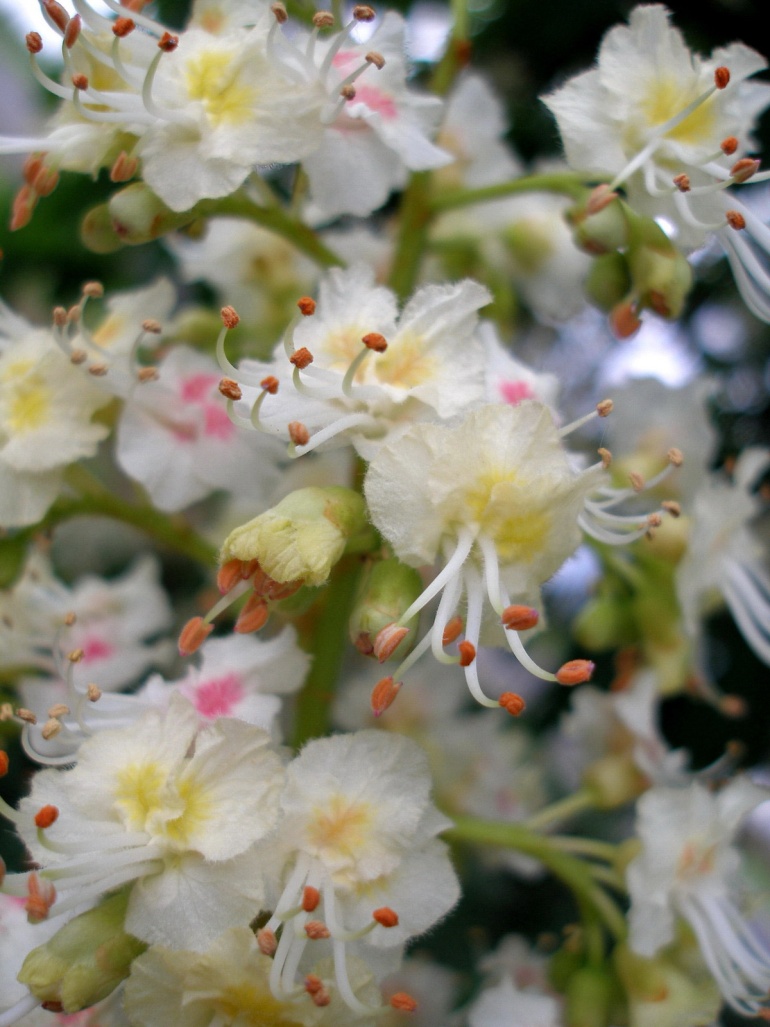 Készült: 2013.augusztus 30.Óvodánk adatai:Neve:	Gesztenyevirág ÓvodaCíme:	303l  Zagyvaszántó, Fő út 24.OM azonosító:	031418Telefon:	37-386-473Fenntartója:	Zagyvaszántó Község ÖnkormányzatCíme:	Zagyvaszántó, Ifjúság tér 1.Telefon:	37-386-400Alapító okirat száma:	30/b l992.Alapító okirat kelte:	l992. 06.24.Alapító okirat módosítása:	45/2009.Készült: 2013. július 16.Támogatólag véleményezte a Szülők Közössége képviseletében:Kovács EszterElfogadta az óvoda nevelőtestülete a mellékelt jegyzőkönyv alapján.Jóváhagyta:Kovácsné Ossik ErikaóvodavezetőAlapító okiratban alaptevékenységként foglaltatik:Óvodai nevelésSajátos nevelési igényű gyermekek óvodai neveléseÓvodai intézményi étkeztetés.Óvoda vezetője                 Kovácsné Ossik ErikaA program benyújtója: az óvoda vezetője és nevelőtestülete.1. Bevezetés(Gyermekkép, óvodakép)Programunk, nevelőközösségünk eddigi gyakorlatát és további elképzeléseit tartalmazza. Egyaránt épít az óvodapedagógia tradicionális értékeire, intézményünk hagyományaira, gyakorlatára és a családok igényére.Programunk alapvető szempontja, hogy adott társadalmi és természeti környezetben miként tudjuk a gyermekek nevelését leghatékonyabban szolgálni.Programunk az óvodás korú gyermekek sokoldalú egyénre szabott fejlesztését vállalja fel.Nevelőmunkánkkal, a gyermeki tevékenység tudatos irányításával segítjüka gyermeki személyiség mind teljesebb kibontakozását, tekintettel az eltérő adottságokra és a családok értékrendjének sokféleségére.Valljuk, hogy minden gyermek egyedi, megismételhetetlen fejlődő személyiség. Fejlődését öröklött adottságok és a környezetében spontán és tervszerűen alkalmazott hatások alakítják.Óvodánkban olyan szocializációs színteret kívánunk teremteni, ahol meríthetnek a korosztály műveltségi anyagából. Elsajátíthatják a nevelőktől, társaiktól az együttműködési tanulási technikákat, a viselkedési normákat és kielégíthetik tudásvágyukat. Pozitív érzelemmel viszonyuljanak az őket körülvevő természeti és társadalmi környezethez. Legyen bennük segítőszándék, jóakarat.Óvodánkban családias légkörben nevelünk, melynek alapja a szeretet, egymás tisztelete, megbecsülése a különbözőség elfogadása, elfogadtatása. Alapvető szerepet tulajdonítunk feladataink optimális megvalósulásához a gyermek legfőbb tevékenységének a játéknak, mert ez elemi pszichikus szükséglete, legfontosabb és legfejlesztőbb tevékenysége, így az óvodai nevelés leghatékonyabb eszköze.Óvodánkban a gyermek sokoldalú fejlesztéséhez szükséges tárgyi, személyi feltételek megfelelően biztosítottak.Gyermekkép:A befogadó, gyermekközpontú nevelőmunkánk során sokoldalú, derűs, kiegyensúlyozott, egészséges gyermeket szeretnénk nevelni, akik szívesen járnak óvodába, jól érzik magukat a gyermekközösségen. Egészséges önbizalommal jól kommunikáljanak társaikkal és a velük foglalkozó felnőttekkel. Érdeklődőek, nyitottak legyenek a tapasztalatszerzésre, s a játék elsődlegességét, az élmények feldolgozását támogató környezetben befogadóvá, elfogadóvá, együttműködővé, segítőkésszé váljanak. Szeressék a mozgást, a különböző óvodai tevékenységeket, szeressék és védjék a természetet. Magatartás- és viselkedéskultúrájuk koruknak megfelelően legyen fejlett, udvariasak, illemtudóak legyenek. Törekszünk a gyermeki személyiség teljes kibontakoztatására.Óvodakép:Óvodánkban megteremtjük a gyermekek fejlődésének, nevelésének optimális feltételeit. Közvetetten segítjük azoknak a gyermeki személyiségvonásoknak a fejlődését, amelyek szükségesek az iskolai beilleszkedéshez. Helyi nevelési programunkkal segítjük a gyermekeknek a környezettudatos magatartás kialakítását. Biztosítjuk az egyéni ütemben történő fejlődést, az óvó-védő, szociális, nevelő, személyiségfejlesztő környezetben, így segítjük a gyermeki képességek, készségek fejlődését. A gyermeki fejlődésbe vetett bizalom megvalósítására, a különbözőségek elfogadására nevelünk. Óvodai nevelőmunkánk leghatékonyabb eszközének a szabad játékot és a mozgást tekintjük, ezek elsődlegességét biztosítjuk.A multikulturális, interkulturális nevelés a befogadó, inkluzív pedagógia természetes szemlélet intézményünkben. Ha szükséges támogatjuk a nemzeti, etnikai és migráns gyermekek fogadását.2. Óvodánk jellemzőiHelyzetkép		 Óvodánk a falu középpontjában található 3 csoportos 75 férőhelyes. Óvodánkba járó gyermekek zöme kertes családi házból érkezik hozzánk.A családok többsége a gyermekek nevelését az intézményre hárítják, ugyanakkor elmondható az óvodával való jó együttműködési készségük. A legtöbb szülő szerető, gondoskodó, normakövető.Programunk előkészítésének folyamatában ki kell emelnünk a folyamatos, egyéni arculatunk formálását és az ehhez igazodó személyi, tárgyi feltételek tudatos alakítását.Falusi óvoda révén nagy hangsúlyt fektetünk a régmúlt idők emlékeinek ápolására. Gyermeköltözőinkben, csoportszobáinkban sok régi időt idéző eszközt gyűjtöttünk össze. Célunk ezzel, hogy a gyermeket megismertessük a régi világ használati eszközeivel.Fontosnak tartjuk, hogy már óvodáskorban kialakuljon a szülőföld iránti tisztelet, kötődés lakóhelyükhöz. Csoportszobáink otthonossá tétele érdekében sokfajta természetes anyagot használunk, ami által a gyermekek és a szülők esztétikai érzékét, ízlésvilágát formáljuk.Nagy hangsúlyt fektetünk a gyermekek mozgásfejlesztésére. Ismerjük és használjuk a Porkolábné féle fejlesztő módszer elemeit.A gyermekek sokoldalú fejlesztésére törekedve egészítjük ki a családi nevelést, törekszünk a hiányosságok kompenzálására.Programunk az intézmény meg lévő felszereltségére építve, ráfordítás nélkül működőképes. ErőforrásainkAnyagi erőforrások:Óvodánk 1972-ben épült l csoport befogadására. 1972- és 1975-ben bővítésre került így vált 3 csoportos intézménnyé.Az óvoda épülete karbantartott. Három foglalkoztatónk egyenként 25 gyermek befogadására alkalmas, tágas öltözőkkel és hozzátartozó szociális blokkal. Ezen kívül nevelőmunkánk hatékonyságát szolgálja egy jól felszerelt szertár, egy nevelői szoba ahol az óvoda könyvtára is el van helyezve és egy iroda. 2002-ben orvosi szobát is kialakítottunk.1996-ban beépítésre került nyitott teraszunk, aminek berendezésénél szintén törekedtünk falusi mivoltunk jellegzetességeinek bemutatására s egyben a gyermekmunkák kiállítási helyeként is szolgál.2005-ben került átadásra a tornaszoba, amire a forrást a megyei TEKI pályázaton nyerte az önkormányzatunk. A tornaszoba 50 négyzetméteres, padlófűtéses, korszerű, a gyermekek mozgásigényét, egészséges életmódra nevelését jól szolgáló helység.A tornaszoba mozgásfejlesztő eszközökkel jól felszerelt.2008-ban, elkészült egy térburkolóval kirakott, tetővel ellátott nyitott terasz, ami a napsugár káros hatása ellen és az esőtől egyaránt védi a gyermekeket.2009-ben elkezdtük az épület hőszigetelését, amit 2010-ben folytattunk.2010-ben az épület utca frontján kicseréltük régi nyílászáróinkat, (8 db) műanyag hőszigetelt ablakokra.2012. szeptember végén átadásra került óvodánkban a só-szoba. Az óvodában melegítő konyha működik. A gyermekek háromszori étkezését az iskolai konyha biztosítja.Az óvoda épületét nagykert veszi körül. Két udvarrészt alakítottunk ki a gyermekek számára. Első udvarrészen van homokozó, ezen kívül mozgásfejlesztő több funkciós fajátékok, fa babaház. Itt egyaránt megtalálható virágos kert, füves, betonozott rész, ami a gyermekek életkori sajátosságait figyelembe véve nyújtanak fejlesztési lehetőségeket.A hátsó udvarrészen található: homokozó, mozgásfejlesztő játékok, fa babaház.Tárgyi felszereltségünk jó színvonalú, meghatározóan hozzájárul, hogy a gyerekek jó feltételek között töltsék napjaikat óvodánkban.Humán erőforrások:Intézményünkben a dolgozói létszám:	l0 főEbből:	óvodapedagógus:	6 fő	dajka:	3 fő	konyhai kisegítő:	1 főPedagógiai munkánkat logopédus segíti.Óvodapedagógusaink felsőfokú illetve főiskolai, egyetemi végzettséggel rendelkeznek.           Két óvodapedagógus közoktatatás-vezetői, 1 óvodapedagógus minőségbiztosítási, 1 óvodapedagógus néptánc, szakvizsgát tett.Ezen kívül, olyan tanfolyami végzettséggel rendelkeznek, amelyek a gyermekek részképességeinek fejlesztését szolgálják:tartásjavító lábtornaegyéni bánásmód, differenciált fejlesztéskézműves tanfolyamnéptánc tanfolyamóvodai programíró tanfolyam2010-ben a nevelőtestület minden tagja elvégezte a kompetencia alapú nevelés az óvodában c. tanfolyamottehetségfejlesztésvizuális nevelésProgramunk működéséhez a szakmai feltételek megfelelőnek mondhatók, de szükségesnek tartjuk óvodapedagógusaink további folyamatos képzését.Egy gyermek csoport életét 2 óvodapedagógus irányítja felmenő rendszerben. Az óvodapedagógusi párok pedagógiai elveiket, nevelési gyakorlatukat egyeztetve, összehangoltan dolgoznak.Nevelési területek elemzése, értékelése, fejlesztése, értékelése céljából egyenletesen igyekszünk elosztani a megoldandó feladatokat a nevelőtestületen belül, munkánkat az együtt gondolkodás, gyakori szakmai konzultációk koordinálják. Az óvoda teljes nyitvatartási idejében a gyermekekkel történő foglalkozások mindegyikét óvodapedagógus irányítja.A csoport óvodapedagógusai ismertetik a dajkákkal a nevelési célkitűzéseinket. A dajkák aktívan segítik az óvodapedagógusok munkáját, különösen az egészséges életmódra és az önállóságra nevelés területén. Az épület és az udvar rendjének biztosításához nélkülözhetetlen a technikai dolgozók lelkiismeretes odaadó munkája.2.2. Óvodánk - a program céljához rendelt - eszközrendszereÓvodánk berendezési felszerelési tárgyai esztétikusak, a gyermeki életkor sajátosságainak jól megfelelnek, kényelmesek. Csoportszobáink játékeszközökkel jól felszereltek. Megfelelő számú játék áll rendelkezésre gyakorló, szerep és szabályjátékhoz, építő, konstruáló játék kibontakozásához, ezeken kívül barkácsoláshoz és bábozáshoz is. Fejlesztő játékok fokozatos beszerzésére is nagy gondot fordítunk.Szertárunk jól felszerelt, jól szolgálja a gyermekek sokoldalú fejlesztését, (anyanyelvi- készlet, MINIMATT I.II. Falu- város készlet, állatok, növények, emberek, közlekedés- világa kártya készlet, kisméretű manipulációs tárgyak, applikációs táblák, stb.).Mozgásfejlesztő eszközökkel is jól felszereltek vagyunk. A tornaszobában bordásfal, Greisswald tornakészlet, tornapadok, tornazsámolyok, tornaszőnyegek, tini-condi, wesco készlet, egyensúlyozó eszköz, trambulin áll rendelkezésünkre.Udvarunkon többfunkciós fajátékok szolgálják a gyermekek egészséges mozgásfejlődését, edzését.Zenei nevelésünk eszköztára is megfelelő. Ritmus és hallásfejlesztő hangszerek állnak rendelkezésünkre.Ábrázolási készségek fejlesztéséhez sokféle ábrázolási eszközzel, természetes anyagokkal rendelkezünk. A kézműves foglalkozások eredményeit (agyag tárgyak, szobrok) égető kemencében tudjuk kiégetni.Audiovizuális eszközök közül színes TV, DVD lejátszók, CD lejátszó, kétkazettás magnó, számítógép, interaktív tábla, projektorok, laptop, nyomtató, fénymásoló gép, fax áll rendelkezésünkre.Óvodánk mesekönyv és szakkönyv ellátottsága megfelelő.Könyvtárunkban rendelkezésre állnak a gyermekek életkori sajátosságainak, érdeklődésének megfelelő vers és ismeretterjesztő könyvek.Szakkönyv ellátottságunk jól szolgálja a nevelőtestület ismereteinek a bővítését a korszerű óvodapedagógia eredményeinek alkalmazásában. Összegezve elmondhatjuk tehát, hogy mind a játék állományban, mind eszközellátottságban óvodánk jól felszerelt. Programunk bevezetéséhez nagyobb fejlesztés nem szükséges.Folyamatos eszközpótlás és bővítés azonban a jövőben is szükséges.3. Óvodánk nevelési céljaA 2,5-7 éves gyermekek életkori és egyéni sajátosságainak, eltérő fejlődési ütemének, érési jellemzőinek szem előtt tartásával:a sokoldalú, harmonikus személyiségfejlesztés, a sikeres iskolai beilleszkedéshez szükséges testi, lelki és szociális érettség kialakításaaz iskolai potenciális tanulási zavarok megelőzése, az óvodai nevelési feltételek sajátos megszervezésével közvetett segítés az iskolai beilleszkedéshezanyanyelvi nevelés, az önazonosság, a haza iránti tisztelet kialakítása, népünk kultúrájának megismertetésea gyermekek környezettudatos szemléletének és magatartásának megalapozásaa sajátos nevelési igényű gyermekek integrálásával esélyegyenlőségük biztosításaa migráns családok gyermekeinek interkulturális nevelésa beilleszkedési, tanulási, magatartási nehézségekkel küzdő gyermekek segítésea kiemelt figyelmet igénylő gyermekek segítéseerkölcsi szociális érzelmek alakítása.Az én fejlődéshez és szociális énkép kialakulásához nyugodt, biztonságot adó, érzelem gazdag családias légkör megteremtése. Az általános emberi értékeket, normákat elfogadó, kommunikációs és kooperációs technikákat ismerő, a környezetet szerető, különbözőséget toleráló személyiséggé válás segítése.A. Egészséges életmódMegalapozásával testi, lelki egészség biztosítása. A gyermek biztonságának, önérvényesülési szükségleteinek kielégítése. Komfortérzet biztosítása. Rendszeres mozgással a mozgás megszerettetése. Egészséges életvitel alakítása. Edzettség állóképesség fokozása.B. Értelmi nevelésegyéni adottságok korlátain belül, korosztály műveltségi anyagának elsajátítatásaismeretszerzés, ezzel adekvát magatartásformálástanulási vágy kialakulásának elősegítéseegyre pontosabb valósághű észlelés elősegítéseproblémamegoldó kreatív gondolkodás elősegítésefigyelem megtartó emlékezet, összpontosításra való képesség elősegítésetanuláshoz szükséges gyakorlati készségek, képességek kialakításafeladat, szabálytudat fejlesztése4. Nevelési alapelveinkIntézményünk, mint alapfokú nevelési- oktatási intézmény a 2,5-7 éves korú gyermekek intézményes nevelését látja el. az óvodai nevelés sajátos eszközrendszerén keresztül boldog gyermekek neveléseérzelmi biztonságot nyújtó derűs, szeretetteljes óvodai légkör teremtésea gyermeket elfogadás, tisztelet, szeretet, megbecsülés és bizalom övezi inkluzív szemlélettel, a gyermeki személyiség kibontakoztatása minden gyermek számára az egyenlő hozzáférés biztosításaaz óvodai nevelésben az esélyegyenlőség biztosítása, a hátrányok kompenzálása a gyermek személyiségének, érdeklődésének, önállóságának tiszteletben tartása a gyermeki személyiségjogok tiszteletben tartását hangsúlyos a gyermeki tevékenység szabadsága különös tekintettel, a mással nem helyettesíthető szabad játékranyitott, oldott, szeretetteljes biztonságot nyújtó óvodai légkör megteremtése a gyermek személyiségének, érdeklődésének, önállóságának tiszteletben tartásaesélyegyenlőség a gyermekek egyéniségének maximális tiszteletben tartásával, a másság elfogadásávalhisszük és valljuk, hogy minden gyermeknek vele született joga van az emberi méltósághozfontos és hangsúlyos a gyermeki tevékenység szabadsága, különös tekintettel, a mással nem helyettesíthető játékraautonóm, a sokoldalú képességfejlesztés segítségével a gyermeki személyiség egészére irányuló fejlesztés biztosításanevelő – fejlesztő munkánk során folyamatosan törekszünk az egyéni bánásmód elvének érvényesítéséremeggyőződésünk, hogy a gyermek nevelése elsősorban a család joga és kötelessége, az óvodai nevelés a családi nevelés kiegészítőjeóvodánkban az óvodapedagógus modellt nyújtó játszótárs Értékeink Legfőbb értékünk a gyermek, az egyszeri, megismételhetetlen individuum.Értékünk a jól felkészült szakmai kollektíva, az évek alatt felhalmozott szakmai tapasztalat, a folyamatosan elsajátított tudás.Értékünk, a szűkebb társadalomi közösség, a családok, a falu közössége.Értékünk a tágabb környezetünk, a hazánk, a népünk, annak története, nagyjai, és az a kulturális örökség, amit mindez magában hordoz és ránk örökít.5. Nevelésünk alapvető keretei5.1. Egészséges életmódra nevelésCélja:a gyermekek testi és lelki szükségleteinek valamint mozgásigényének kielégítése,az egészséges életmód, a testápolás, az étkezés, az öltözködés, a betegségmeg-előzés és az egészségmegőrzés szokásainak alakítása, belső igénnyé fejlesztése,a gyermekek testi és lelki egészségének védelme, megőrzése, szervezetük edzése,a gyermekek fejlődéséhez szükséges egészséges, stressz mentes és biztonságos környezet megteremtése és megőrzése. Feladat:Az egészséges környezet biztosítása.A gyermekek gondozása, testi szükségletük, mozgásigényük kielégítése.A gyermekek egészségének védelme, edzettségének biztosítása.A. Az egészséges környezet biztosításaAz óvodai környezet feltételei jelentősen befolyásolják a gondozás színvonalát.Óvodánk épületét nevelési, fejlesztési feladataink optimális megvalósításának figyelembe vételével esztétikusan rendeztük be. A több funkciót betöltő csoportszobáink egyaránt alkalmasak szabad játéktevékenység végzésére, mozgásra, étkezésre, pihenésre.Csoportszobáink barátságos, otthonos berendezésével a gyermekek számára jó közérzetet biztosítanak. A természetes világítás céljából ablakainkon sötétítő függönyt használunk a gyermekek pihenési ideje alatt, és az erős napsütés elleni védelem biztosítására. Többféle játéktevékenység kibontakoztatása érdekében igyekeztünk elkülöníthető játszóhelyeket létrehozni, amik jól szolgálják a gyermekek önállósodási vágyát (kuckók, mese sarok). Élősarokban helyezhetik el a séták, kirándulások alkalmával talált kincseket. Hőmérők elhelyezésével, a levegő hőmérsékletét ellenőrizni tudjuk. Az intézményben 20- fokos az átlag hőmérséklet.Öltözőink berendezése, világítása, fűtése, szellőzöttsége megfelelő feltételt biztosít a gyermekek számára a vetkőzéshez, öltözködéshez. Minden gyermeknek van külön ruha és cipőtartó polca, ahol esztétikusan elhelyezhetik ruháikat. Az öltözőkben hirdetőtáblák vannak elhelyezve a szülők számára, ahol tájékoztatást kapnak nevelési, fejlesztési terveinkről. A mosdóban megfelelő méretű eszközök állnak a gyermekek rendelkezésére. Minden gyermeknek van jellel ellátott fogmosó felszerelése, fésűje, törölközője. Az óvoda udvarának megfelelő kialakítása is elsődleges szempont az egészséges életmód feltételeinek biztosításához. Udvarunk két részből áll. Az épület előtti udvarrészen található két homokozó, gyermekméretű kosárlabda palánk, ezen kívül több funkciós udvari fajáték, ami hálós, mászó részből, mászókötélből, mászó létrából áll.Az épület mögötti udvar részen egy homokozó, mozgásfejlesztő mászókák találhatók. Udvarunkon arányban van a napos és az árnyékos rész. Van füves, betonozott, része az udvarunknak. Az udvari játéktevékenységet úgy szervezzük, hogy közelítsen a csoportszobában kialakult tevékenységekhez (szerepjáték, bábozás, építő, mintázó kézimunkázó tevékenységek). Az óvoda udvarán együtt játszhatnak a gyermekek testvéreikkel.B. A gyermek gondozása, testi szükségletük, mozgásigényük kielégítéseA gondozásnak programunkban alapvető szerepe van. Az óvodai nevelés mércéje a gyermek gondozottsága, a stabil egészségügyi szokásrendszer, az egészséges életmód iránti igény kialakítása.  A gondozás a gyermek olyan szükségleteit elégíti ki, amely elősegíti növekedését, fejlődését, hozzájárul egészségének megőrzéséhez, jó közérzetéhez, megteremti a nevelési hatások kedvező érvényesülésének feltételeit.  A gondozás alapja a gyermek – felnőtt pozitív kapcsolata, amely által nyugodt légkörben lehetőség nyílik a gondozási teendők közvetítésére. Az egészséges személyiségfejlődés egyik legfontosabb feltétele az óvodapedagógus és a gyermek közötti jó kapcsolat. A higiénés teendők végrehajtásához szeretetteljes, nyugodt, derűs légkört biztosítunk, figyelembe véve a gyermekek eltérő egyéni helyzetét, szükségletét, életkori sajátosságait, otthoni szokásait. A segítés során a gondozás és szeretet megnyilvánulását éreztetjük minden gyermekkel. Az óvodai élet minden mozzanatában az óvodába érkezéstől, játékban, étkezésnél, séta alkalmával, udvaron, pihenés alatt, stb. – mérlegeljük, hogy az adott fázisban a gyermek egészsége, testi épsége mennyire védett. Mindezt az egyéni nevelési terv készítésénél figyelemmel kísérjük. Egészségfejlesztési programunk kiterjed a gyermekek gondozására is.  A reggeli érkezéskor megfigyeljük a gyermekek küllemét, ruházatát, személyi tisztaságát, pihenési, vagy fáradtsági állapotát, betegségre utaló tüneteit.  Napközben különös figyelmet fordítunk az önkiszolgálásra, biztosítjuk a gyermekek számára a saját, jellel ellátott használati eszközöket, melyek megfelelő méretűek és szükség szerint elérhetőek (pl. törölköző, zsebkendő, fésű, fogkefe, fogmosó pohár, egyéni tornafelszerelés, saját váltócipő, váltó ruha, alvópárna, ágynemű, ágy). Az önálló testápolás, öltözködés, étkezés szervezettségét az óvodába lépés pillanatától biztosítjuk. Az öltözködést, a kulturált étkezési szokásrend kialakítását, az önálló testápolást az egyéni fejlettségtől függően mindaddig gyakoroltatjuk, amíg nem biztosak a szokások sorrendjében.  A segítséget mindig szóbeli magyarázattal kísérjük, ha a gyermek valamit nem jól végez, nem marasztaljuk el, hanem a sikertelenül végzett műveletet újra bemutatjuk.  Figyelünk a gyermekek legkisebb fejlődésére és ezen a téren is velük örülünk.  A gondozás folyamán nagyon fontosnak tartjuk önállóságra neveléssel kapcsolatos elveink követését, a segítségnyújtás megfelelő időpontját és mértékét.  a. TestápolásA testápolás a gyermek egészségének védelmét, testük, ruházatuk gondozását, rendszeres, szükség szerinti tisztálkodásukat és erre való igényük kialakítását szolgálja. Feladatunk a családi és óvodai gondozási szokások összehangolása. A gyermekeket szükségleteik, kívánságaik jelzésére, szóbeli kifejezésére neveljük. A testi szükségleteik kielégítésénél igyekszünk anyai feladatokat felvállalni az óvodában. A bőr ápolásához, fogmosáshoz, az orr tisztán tartásához, WC használathoz, úgy teremtjük meg a feltételeket, hogy a gyermekek fokozatosan önállósodjanak. Fogmosásra naponta egyszer teremtünk lehetőséget, a főétkezés után. Nyáron izzadnak, testük beporosodik, ezért lefekvés előtt zuhanyoznak jó közérzetük biztosítása érdekében. A testápolás a gyerekek egészségének védelmét, testük, ruházatuk gondozását, rendszeres szükség szerinti tisztálkodásukat és tisztaságigényük kialakulását szolgálja.  A személyi higiénés önkiszolgálásban maguk a gyermekek is aktívan részt vesznek, ezt minden felnőtt azonos módon következetesen gyakoroltatja. Hozzászoktatjuk a gyermekeket, hogyha a kezük piszkos lesz, maguktól menjenek kezet mosni, valamint WC használat után és étkezés előtt.  A gyermek megtalálhatja a jelét az öltözőben, a csoportban, a törölközőn, a fogmosó felszerelésén, a fésűjén.  Minden gyermekkel megismertetjük az óvodánkban használt tisztasági eszközöket, azok használati módját. Tisztálkodási eszközeiket jellel ellátva, megfelelő magasságban helyezzük el.  Mosakodás, kéztörlés, fogmosás, fésülködés, WC használatánál biztosítjuk a felnőtt jelenlétét mindaddig, míg nem biztosak a szükséges szokások sorrendjében. Természetesen a kisebbeknél több segítséget nyújtunk, de a rendszeres gyakorlás során arra törekszünk, hogy ez a készség kialakuljon a gyermekekben, és önállóvá váljanak. Állandó helyet alakítunk ki a tiszta papír zsebkendőnek. A gyermekeket szükségleteik jelzésére és azok bármikor történő kielégítésére szoktatjuk. b. TáplálkozásA növekedés, fejlődés egyik feltétele az egészséges táplálkozás. Óvodánk napi háromszori étkezést biztosít. Az étkezésekre azonos időpontokban kerül sor. A gyermekek különböző táplálkozási szokásokkal jönnek óvodába, de igyekszünk megkedveltetni velük az új ízeket. Az egészséges táplálkozási szokások kialakítása érdekében a szülők figyelmét próbáljuk helyes irányba terelni, hogy minél kevesebb édességet fogyasszanak a gyerekek, helyette egészséges fejlődésük érdekében friss gyümölcsöket, zöldségeket, magvakat, fehérje tartalmú táplálékokat. Elfogadjuk a szülők adományait (zöldség, gyümölcs, gyümölcslé). Névnapok, születésnapok megünneplése alkalmával is népszerűsítjük az egészséges táplálék fogyasztását. Nem csak édességgel lehet ünnepelni, hanem gyümölccsel, friss zöldségfélével is.A gyermekek részére a napi ötszöri étkezésből hármat biztosítunk, az étkezések közötti legalább két – három óra betartásával. Igyekszünk új ízekkel, az ételek nevével, egyszerűbb ételek elkészítésével megismertetni a gyermekeket (az egészségügyi előírásokat betartva). A zöldség- és gyümölcs fogyasztásának beiktatásával formáljuk a szülők és gyermekek étkezési szokásait, szemléletét. A gyermekek maguk is részt vesznek a gyümölcs- és salátatálak elkészítésében, így lehetőség adódik arra, hogy számukra eddig szokatlan ízekkel és azok elkészítési módjával is megismerkedjenek. A gyermek ízlésében, étvágyában, táplálkozási szokásaiban nagy egyéni különbségek vannak, hangsúlyozzuk, hogy a kisétkű gyermek nem étvágytalan! Éppen ezért nem kényszerítjük valaminek az elfogyasztását, de figyelünk minden egyes gyermekre, az étvágytalanra és a jó étvágyúra egyaránt, tapintatosan ösztönözzük az ételek elfogyasztását. Étkezések alkalmával egyszerre csak kis ételmennyiséget teszünk a gyermekek tányérjára, ha azt elfogyasztották kapnak újra, a gyermekeket is arra szoktatjuk, hogy egyszerre csak kis mennyiséget vegyenek a tálból.  Az ízlésesen terített asztal látványa fokozza az étvágyat, egyúttal igényességre, kulturált viselkedésre késztet, ennek érdekében biztosítjuk a kulturált étkezés, az ízléses terítés feltételeit (terítő vagy alátét, evőeszköz (kanál, villa, kés, dupla tányér, pohár, szalvéta, kancsó, tál). Az előkészületekbe bevonjuk a gyermekeket önkiszolgálás, illetve segítők, naposok részvételével. Folyadék (víz, tea) egész nap rendelkezésére áll a gyermekeknek. A különböző evőeszközök használatához fokozatosan szoktatjuk a gyerekeket. A napi tápanyagszükséglet kiegészítése végett és változatosság érdekében rendszeresen tájékoztatjuk a szülőket az óvodai étrendről (faliújságon van kitéve mindig az adott hét étrendje).c. PihenésA gyermekek alvásigényének egy részét az óvoda elégíti ki. Figyelembe vesszük a gyermekek alvási szokásait, lehetőséget adunk arra, hogy kedvenc tárgyaikat magukkal vigyék az ágyba. Óvodánkban a gyermekek kényelmes ágyakon, pizsamában fekszenek pihenési idő alatt. Mesével, énekkel, halk zenével teremtünk megfelelő hangulatot a pihenéshez. A gyermekeknek különböző az alvásigénye. Egy órai pihenés után a nem alvó gyermekek felkelhetnek, számukra csendes elfoglaltságot biztosítunk. Pihenési idő alatt folyamatosan biztosítjuk a levegő cserét. Felhívjuk a szülők figyelmét, hogy otthon is ügyeljenek a gyerekek alvásigényének a kielégítésére, az esti tévénézés helyett időben kerüljenek ágyba. Az alvás feltételei otthon is optimálisan legyenek megteremtve.d. ÖltözködésAz öltözködés védekezés az időjárás változásai ellen, de fejleszti a gyermekek önállóságát, ízlését is. A gyermek óvodai öltözete legyen több rétegű, kényelmes, ugyanakkor praktikus, ízléses. Váltócipőt minden csoportban kérünk. Kérjük a szülőket, hogy a gyermekek részére tartalék fehérneműt, nadrágot biztosítsanak. A délutáni pihenés idejére pizsamába öltöznek át a gyerekek. A testnevelési foglalkozásokon tornaruhában tornásznak. A szülők kéthetente mossák ki a pizsamát és a tornaruhát. A helyes öltözködés során felhívjuk a figyelmet a kényelmes, réteges öltözködés biztosítására, amely óv a sérüléstől, biztosítja a testszellőzését, ugyanakkor tiszta, esztétikus. Hangsúlyozzuk a megfelelő cipő használatát is, amelynél fő szempontunk, hogy kényelmes, a sarok részt jól támasztó, saját, jól szellőző, hajlékony talpú legyen. (A váltócipő papucs nem lehet.)Öltözködés során fokozatosan alakítjuk ki azt az önállóságot, hogy a mindenkori hőmérsékletnek megfelelő ruházatot vegyenek fel. A gyermekek önállóságának fejlődését elősegítjük a sorrendiség és szükséges technikák gyakoroltatásával. Figyelembe vesszük egyéni szükségleteiket, öltözködési tempójukat. Fontosnak tartjuk az óvodapedagógus és a dajka példáját, megjelenését. Az öltözőben található a jellel ellátott zsák, polc, szekrény stb., melyben a szülők váltóruhát, váltócipőt helyezhetnek el.  e. MozgásA mozgás jelentős szerepet tölt be az egészséges életmódra nevelésben. A sokféle mozgáslehetőség, melyet a programban biztosítunk, kedvezően befolyásolja az egész szervezet működését.  A mozgásokhoz kapcsolódó gondozási feladatok elősegítik a helyes higiénés szokások kialakítását.  Alapvető feladat, hogy jó levegőjű, tiszta, biztonságos környezetben mozogjanak a gyerekek lehetőleg a szabadban. A rendszeres, örömmel végzett mozgással a gyermekeket egészséges életvitel kialakítására szoktatjuk, és mintát adhatunk a szülőnek is. Ezért alkalmanként a szülőkkel együtt mozgásos programokat is szervezünk.  A megfelelő balesetveszély elhárítása után szorgalmazzuk a mezítlábas tevékenységeket a csoportban és a szabadban is. Szűrővizsgálatok igazolják, hogy igen magas azoknak a gyermekeknek a száma, akiknél valamilyen tartás rendellenesség, lúdtalp fordul elő. Napirendünkben nagy hangsúlyt fektetünk a szabadban való tartózkodásra. A mindennapi szabad mozgásokhoz biztosítjuk a megfelelő mozgásfejlesztő szabadtéri játékokat, speciális mozgásformát igénylő játékszereket:  Az eszközöket megfelelő felügyelet mellett, egyéni képességeik és bátorságuk szerint használják a gyermekek.  Alkalomszerűen a csoportszobákban a különböző egyensúlyérzék fejlesztő eszközöket használjuk, pl. billenő rács, gumiasztal, stb. Gyermekeink az életkori sajátosságból fakadó természetes testhelyzetekben tevékenykedhetnek. A spontán mozgások lehetőségeit kirándulások, séták alkalmával is kihasználjuk.f. Szervezett edzés, testnevelés A tornának, játékos mozgásoknak mind a teremben, mind a szabadlevegőn, eszközzel vagy eszköz nélkül, spontán vagy szervezett formában minden nap lehetőséget biztosítunk. A gyermekek a természetes nagymozgásokat és mozgáselemeket egyaránt gyakorolják a sokféle mozgásfejlesztő eszközeink segítségével. Az udvaron a gyermekek spontán mozgását nem korlátozzuk, ezen kívül irányítjuk és továbbfejlesztjük mozgásfejlettségüket. Motorikus funkcióik, készségük a tanuláshoz szükséges pszichikus szint elérését előnyösen befolyásolja. Séták, kirándulások is hozzájárulnak a gyermekek mozgásszükségletének kielégítéséhezAz egészségmegőrzés érdekében fontos hogy gyermekeink edzettek legyenek, ezért évszaknak és időjárásnak megfelelően sokat tartózkodunk a friss levegőn, ahol futkározhatnak, mozoghatnak. Tapasztalataink igazolják, hogy a mozgásos program alkalmazásával nő a gyermekek ellenálló képessége.Hagyomány óvodánkban, hogy a nagycsoportosokat vízhez szoktató foglalkozásokra visszük.Szeptembertől májusig terjedő időszakban az időjárástól függően fokozatosan növeljük a szabad levegőn eltöltött tevékenységek idejét, amely a gyermekek mozgásában és egészséges életmódra nevelésében döntő szerepet játszik.  Sáros időben is lehetőséget adunk a szabadtéri játékra, légfürdőzésre az udvar betonos területén. A változékony időjáráshoz az öltözettel is igazodva (gumicsizma, esőkabát) közvetlenül tapasztalhatják, érzékelhetik gyermekeink az évszakok változását. Fontosnak tarjuk a téli időszakban is a szabad levegőn végzett rendszeres testmozgást, mert ezzel is a gyermek szervezetének ellenálló képességét növeljük.  A téli hónapokban szánkózással, hógolyózással, korcsolyázással egészítjük ki a gyermekek edzési lehetőségeit. Gondoskodunk arról, hogy a szabadban minél többet mozogjanak és idejüket egészséges játékkal, vagy egyéb hasznos tevékenységekkel töltsék a gyermekek. A mindennapi mozgásigény kielégítéséhez változatos, „sokmozgásos” lehetőségeket szervezünk.  g. A gyermekek egészségének védelme, edzettségének biztosításaAz óvodában megbetegedett gyermeket elkülönítve, fokozott gondozással vesszük körül, míg a szülő meg nem érkezik. A fertőzések terjedését gyakori szellőztetéssel, a gyermekek edzésével megfelelő öltöztetésével igyekszünk gátolni. A rendellenességek megszüntetése érdekében szakorvoshoz irányítjuk a rászoruló gyermekeket. EdzésAz edzés fontos az egészség megőrzéséhez. Erre legtöbb alkalmat a szabadban való tartózkodás biztosít, ami növeli a gyermekek ellenálló képességét. Óvodánkban a gyermekek minden nap szabad levegőn tartózkodnak. Figyelünk arra, hogy az időjárásnak megfelelően legyenek öltözve, ennek érdekében a szülők figyelmét felhívjuk a réteges öltöztetés fontosságára. Figyelünk arra, hogy ne izzadjanak le mozgásos tevékenység közben. Ennek érdekében egyénileg, testük egyéni hőszabályozásának megfelelően öltöztetünk, fokozottan ügyelve az egészség megőrzésére. Esős időben nyitott ablaknál szervezünk mozgásos játékokat és kihasználjuk a tornaszoba adta lehetőségeket. Védjük a gyermekeket a nap károsító hatásaitól. 11 órától, 27- fok feletti időben árnyékos helyen szervezünk számukra elfoglaltságokat. A szülők figyelmét felhívjuk napvédő sapka, erősebb faktorú napozókrémek használatára. Nyáron az időjárásnak megfelelően minél többet tartózkodhatnak mezítláb a gyermekek az udvaron.  A nagycsoportosok számára úszásoktatáson való részvételt biztosítunk. 5.2. A fejlődés eredménye az óvodáskor végén önállóan tisztálkodnak,önállóan használják a WC-ét, a mosdó rendjére, tisztaságára vigyáznak, a tisztálkodási eszközöket helyére teszik,önállóan tartják rendbe hajukat, a hosszú hajú lányoknak segítséget nyújtunk,zsebkendőjüket önállóan használják,étkezés közben helyesen használják az evőeszközöket / kanál, villa, kés , halkan beszélgetnek,esztétikusan terítenek,önállóan eldöntik, mennyi ételt fogyasztanak, önállóan töltenek a kancsóból,önállóan öltöznek, ruhájukat rendben tartják, helyére teszi,környezetükben igyekszenek mindenütt rendet tartani. 6. Az érzelmi nevelés és társas kapcsolatok Cél: A szeretetteljes, nyugodt, derűs, biztonságos légkör kialakítása.erkölcsi, akarati tulajdonságok kialakítása, erősítése, fejlesztése az óvodapedagógus és a dajka példaadásávala társadalmi beilleszkedést segítő szociális együttélés szabályainak kialakításaa különbözőségek elfogadására, tiszteletére nevelésa szülőföldhöz való pozitív érzelmi viszony kialakítása, az önazonosság megőrzésea sajátos nevelési igényű és a hátrányos helyzetű gyermekek speciális egyéni szükségleteinek megfelelő fejlesztése, megfelelő szakemberek közreműködésével az esélyegyenlőség biztosításaesélyteremtés a migráns gyermekek számára Feladat:A családias légkör megteremtése a beszoktatástól az óvodáskor végéig.A felnőtt-gyermek, és a gyermek-gyermek pozitív érzelmi töltésű kapcsolatának kialakítása, megtartásának segítése. Anyanyelvi nevelés.A helyes erkölcsi érzelmek megalapozása, az alapvető udvariassági szokások, magatartásmódok fejlesztése.A. A családias légkör megteremtése a befogadástól az óvodáskor végéigAz érzelmi nevelés meghatározó szerepet tölt be gyermekeink személyiségének fejlesztésében, egész tevékenységüket áthatja. Óvodánkban szeretetteljes, családias, nyugodt, derűs légkör várja a gyermekeket. Reggelente halk zene fogadja őket érkezéskor. Dolgozóink egymás közötti jó kapcsolata, egymás iránti baráti magatartása például szolgál gyermekeink számára.Az óvodába járás megkezdése előtt - szülői igény alapján - a leendő óvodások számára Totyogó-klubot szervezünk, melynek foglalkozásait havonta egy alkalommal tartjuk. A klub foglalkozásaira a szüleivel együtt jöhet a gyermek, s a szülők a gyermekekkel együtt bekapcsolódhatnak az óvodapedagógus által kezdeményezett tevékenységekbe (játék, mesehallgatás, vizuális tevékenységek stb.). Tapintatosan bevezetjük a gyermekeket a társas együttjátszás szabályaiba, mert ez által is szeretnénk segíteni zökkenő-mentesebb beszoktatásukat. Óvodakezdés előtt is szívesen látjuk a gyermekeket, ha elhozzák a szülők rövid játék idejére. Óvodánkban biztosítjuk azt a lehetőséget, hogy a beszoktatás ideje alatt a szülővel együtt vegyen részt az óvodai élet megismerésében. A szülővel való együttlét biztonságot ad az új környezet elfogadására, s a szülő is bepillantást nyer az óvodai életbe. Feladatunk, hogy a pozitív tapasztalatok szerzése által vonzóvá tegyük az óvodát a gyermek és a szülő számára egyaránt. A beszoktatást az óvodában töltött idő fokozatos növelésével végezzük. A beszoktatási idő vége felé a szülő napról napra kevesebb ideig marad az óvodában - a gyermekkel való előzetes megbeszélés után, s az egyéni sajátosságok figyelembe vételével - ott hagyja játszani az óvodapedagógusokkal és a gyermekekkel.  A gyermekek biztonságát az állandóság adja, amely részben ugyanaz a két óvodapedagógus, részben pedig ugyanazok a szabályok, szokások jelentik. Ezért a beszoktatás ideje alatt a csoport mindkét óvodapedagógusa aktívan részt vesz a gyermekek beilleszkedésének segítésében, az óvodai életükben. Odafigyelünk arra, hogy a régebben óvodába járó gyermekek kellő tapasztalattal fogadják az újakat, segítsék beilleszkedésüket. A beszoktatás ideje alatt és kis csoportban a gyermek behozhatja kedvenc tárgyait, játékait. A napi tevékenységek alkalmával a gyermekek szabadon választhatják meg a helyüket. A gyermek számára az anyát mi óvodapedagógusok pótoljuk. Fontos feladatunk az érzelmi kötődés kialakítása csoportunk tagjaival. A felnőtthöz fűződő szeretetteljes viszony nyújtja azt az érzelmi biztonságot a gyermekek számára, amely a jó közérzetet, a nyugodt, harmonikus tevékenységvégzést teszi lehetővé számukra. Figyelünk arra is, hogy az újabb tevékenységek bevezetése fokozatosan történjen.B. A felnőtt-gyermek, és a gyermek-gyermek pozitív érzelmi töltésű kapcsolatának, kialakítása, megtartásának segítéseMi óvodapedagógusok és a dajkák a gyermekek számára első számú példaképek vagyunk, s magatartásunkkal a gyermekeket a pozitív viselkedési szabályok elfogadására és betartására serkentjük. Igyekszünk a gyermekek viselkedésének pozitívumait kiemelni, a negatív példa nem kap figyelmet.Személyes kapcsolatunkat a gyermekekkel, mesével, ölbeli énekes játékokkal, mondókázással segítjük. Lefekvéskor melléjük ülünk, pihenésükhöz nyugalmas légkört biztosítunk. A személyes jó kapcsolat megőrzése érdekében sokat beszélgetünk a gyermekekkel egyénileg is, bátorítjuk őket arra, hogy mondják el érzéseiket örömeikről, bánatukról, vágyaikról. Így érzelmeikbe is betekintést nyerünk.  A humor erősíti a gyermek-felnőtt pozitív töltésű viszonyát. A bátortalan gyermekeknél a kis dolgoknak, az apróbb előrelépésnek is örülünk. Az egyes gyermekek viselkedésében zavart okozó tényezők (pl. válás, testvér születése, stb.) feltárására törekszünk, s a gyermekeket megpróbáljuk átsegíteni ezen a nehéz időszakon még nagyobb odafordulással. Egyéni és közös beszélgetések során megpróbáljuk feltárni a gyermekek családtagokhoz, társakhoz fűződő viszonyát. A gyermekek egymás iránti szeretetének elmélyítését elősegítjük azzal, hogy a hiányzó gyermekekről sem feledkezünk meg, emlegetjük őket, ha betegek aggódunk értük, minél gyorsabb gyógyulásukat kívánjuk. A gyermek-gyermek pozitív kapcsolat kialakulását, megtartását segítjük. A gyermekek érzelmi kötődései nem olyan erősek minden gyermek irányába. A magányos gyermeknél igyekszünk a páros kapcsolat kialakítását elősegíteni. A kortársak és az óvoda dolgozói alakítják a gyermek önmagáról kialakult képét. Megtanulja megismerni önmagát, az együttélés szabályait, a társas életben elvárt viselkedésmódokat. A helyi, a téri összetartozás meghatározó a "mi" tudat kialakulásában. Fontosnak tartjuk az érzelmi összetartozás erősítése érdekében a gyermek személyes vonatkozású ünnepeinek (névnap vagy születésnap) közös megszervezését. A gyermekek egymáshoz való kapcsolatában természetessé válik, hogy minden gyermek más és más egyéni tulajdonságokkal rendelkezik, s így a különbözőségével együtt elfogadható és szerethető.C. A helyes erkölcsi érzelmek megalapozása, az alapvető udvariassági szokások, magatartásmódok fejlesztéseA gyermekek erkölcsi érzelmeinek megalapozását óvodába lépéskor megkezdjük. Az egymással való udvarias bánásmódra szoktatjuk őket dicsérettel, példaadással. Megtanulják, hogyan kell udvariasan kérni, megköszönni valamit. A társas együttműködés közben tanulják meg az egymás felé fordulást, egymás segítését, vagyis az értelmes szeretetet. Nagy gondot fordítunk az egymás iránti tolerancia, a rászorulók önzetlen segítésének kialakítására. Sokat beszélgetünk a csoportban előforduló esetek kapcsán a helyes magatartásról. Az irodalmi anyagot gondosan választjuk ki, hiszen a gyermek azonosul a pozitív hősökkel, ez pedig erkölcsi értékeket közvetít neki. Egy-egy jól megválasztott irodalmi alkotással neveljük a gyermekeket az igazmondásra, az egymás iránti segítségnyújtásra, az érzelmi zavarok tompítására, leépítésére. A csoporton belül az alá-fölé- és mellérendeltségi helyzetek átélése során elfogadják a különböző szituációkat, gyakorolják a kapcsolatteremtés, kapcsolattartás, az udvarias viselkedés elemi formáit.Az előforduló konfliktusok megoldásába bevonjuk a gyermekeket, demokratikus légkörben elmondhatják véleményüket. Az igazságosságra törekszünk minden konfliktus megoldásakor.  Célunk, hogy az óvodás kor végére önállóan. egymás között is legyenek képesek konfliktusaikat megoldani. A gyermekekkel kedvesen bánunk, magatartásunk mindamellett határozott. Az ünnepek érzelmi előkészítésére gondot fordítunk. Beszélgetünk az aktuálisan közelgő ünnepekről, feldíszítjük a csoportszobát, s örömteli várakozással készülünk. Karácsonykor, Mikuláskor, Anyák napján megajándékozzák családtagjaikat, társaikat. Ezzel egymás iránti figyelmességre, mások szeretetére, tiszteletére neveljük őket. Gyermekeink előtt a távlatok felállításával szeretnénk elérni, hogy örömmel készüljenek a közös élmények átélésére (kirándulások, bábszínház, ünneplések, stb.). Ezáltal közösséggé formálásukat is segítjük.6.1. A fejlődés eredménye óvodáskor végénragaszkodnak óvodájukhoz, társaikhoz, felnőttekhez, s ezt érzelmekben, szavakban, tettekben hozzák nyilvánosságraészreveszik, ha társuknak segítségre van szüksége, segítenek egymásnaka közösség tagjaival együtt éreznek, képesek a belátásraérdeklődnek társaik, barátaik iránta csoportba érkező vendéget szeretettel fogadjákismerik és értik az óvónő metakommunikatív jelzéseitörülnek a csoport közös sikerénekönállóak a kapcsolatteremtés és kapcsolattartás következő területein: kérés, köszönés, köszönetnyilvánítás, válaszolás, megszólításvéleményüket el tudják mondaniviselkedésük tisztelettudóképesek egyéni érdekeiket a csoport érdekének alárendelnia gyermekek igényévé válik a helyes viselkedés és a helyes cselekvésegymást figyelmeztetik a szabályok megszegése eseténa csoport szokás- és szabályrendszerét ismerik, magatartásukban is érvényesítikszeretik, és koruknak megfelelően védik a természetet, megbecsülik és tiszteletben tartják az élővilágot, szívesen ápolják a növényzetetképesek a többiekhez alkalmazkodni, toleránsan viselkedni, a másikat elfogadni, segítik a rászorulókat 7. Anyanyelvi, értelmi fejlesztés és nevelés megvalósítása Cél:az anyanyelvi és az értelmi képességek fejlesztése konkrét cselekvések által szívesen vállalják a problémák megoldását, örömmel végezzék a feladataikat a gyermekektudják magukat kifejezni egyszerű, rövid, tömör mondatokkalA gyermek azokban a helyzetekben tud görcsök nélkül kommunikálni, ahol közvetlen személyes kapcsolat jön létre, ahol módja van az élmények és cselekvések nyelvi kifejezésére. A beszédkapcsolatban, kommunikációban az egyediség, az egyénre irányuló érdeklődés, az empatikus magatartás alapvető feltétele.A beszédfejlődés természetes színtere a játék, ahol a felvállalt szerepekben, élethelyzetekben kerülnek egymással kontaktusba a gyermekek. A szókincs bővülését, a beszédminőség alakulását segítik a nyelvi játékok, a szabad önkifejezés a drámajátékban, a tevékenységeket kísérő beszélgetések és a közös társalgások. Az óvodai életben az anyanyelv fejlesztésének három alaphelyzete van. Spontán helyzetekben és tevékenységekben, az irodalmi nevelés során, párhuzamosan végezhető differenciált tevékenységek által valósul meg.A  „beszélő magatartást” akkor sajátítja el a gyerek, ha érzelmi biztonságban van, derűs légkör veszi körül, tapasztalja a személye iránti érdeklődést, és ha türelmesen kivárjuk gondolatainak, érzelmeinek kifejezését. Feladat:valamennyi tevékenységi forma keretében valósuljon meg az anyanyelvi nevelésa gyermek érdeklődésére, kíváncsiságára, valamint a meglévő tapasztalataira, élményeire és ismereteire építve biztosítja az óvoda azokat a változatos tevékenységeket, amelyeken keresztül további élményeket, tapasztalatokat szerezhetkiemelt jelentőségű az anyanyelv ismeretére, megbecsülésére, szeretetére nevelés közben a gyermek természetes beszéd és kommunikációs kedvének fenntartása, ösztönzésefontos a gyermek meghallgatása, beszédkedvének fenntartása, párbeszéd kialakításaszoktassuk hozzá a gyermekeket ahhoz, hogy szabadon mondhassák el érzéseiket, gondolataikatteremtsünk lehetőséget arra, hogy a gyermekek kreatívan rögtönözhessenek, improvizálhassanaka gyermekek beszédaktivitását teljes odafordulással, aktív figyelemmel és a gondolataikhoz kapcsolódó kérdésekkel tartsuk ébrenaz óvónő magatartása minden helyzetben – tevékenységeket kísérő beszélgetések során, nyelvjátékok, szabad önkifejezés – legyen érdeklődőa spontán szerzett tapasztalatok rendszerezése, különböző tevékenységekben és élethelyzetekben való gyakorlása, bővítése, az érzékelés, észlelés, emlékezet, figyelem, képzelet, gondolkodás és a kreativitás fejlesztéseaz óvodai nevelő tevékenység egészében törekszünk helyes mintaadással és szabályközvetítéssel a nyelvi elemek helyes használatára, világos, érthető közlésreaz óvodapedagógus mellett modell értékű az óvoda más dolgozóinak kommunikációja, bánásmódja isbeszédészlelés, beszédmegértés, szóbeli emlékezet fejlesztéseszókincs - relációs és általános - gyarapítása, szófaji gazdagság megalapozásanyelvi készség fejlesztésekommunikációs - verbális, nem verbális - jelzések felismerése, használatának gyakorlása, egyéni bánásmód, differenciált fejlesztés alkalmazásávalegyüttműködés a logopédussal és a családdal a megelőzés és a korrekció területénigény esetén nemzeti és etnikai kisebbségi nyelv gyakorlásának biztosításaigény esetén migráns gyermekek differenciált támogatása a magyar nyelv elsajátításában 7.1. A fejlődés eredménye az óvodáskor végéreAz egészségesen fejlődő gyermek nyitott érdeklődéssel vár az iskolába lépésreÉrzékelése, észlelése – téri tájékozódása, vizuális és akusztikus differenciálása- fejlettA felismerés mellett egyre nagyobb szerepet kap a szándékos felidézésMegjelenik a szándékos figyelem, ennek tartalma fokozatosan növekszikÖnmagáról és környezetéről elemi ismeretekkel - napszakok, időjárás, lakóhelye, növények, állatok, viselkedés alapvető szabályai – rendelkezikKialakulóban van már az elemi fogalmi gondolkodásHelyesen, tisztán, érthetően beszélSzókincse korának megfelelőJól használja a metakommunikációs eszközöketBátran, szívesen kommunikál társaival és a felnőttekkelTársára odafigyel, türelmesen meghallgatja mondanivalójátA közölt információt megértiBátran kérdezEgyszerűbb mesét, történetet képes önállóan is elmondaniIsmeri és használja az udvariassági szavakatÉlményeit és gondolatait el tudja mondaniA migráns kisgyermek is megérti az óvodai élethez szükséges kifejezéseket, és képes magát megértetni8. NapirendCél: A gyermekek óvodában töltött idejének beosztása, megszervezése, tájékozódásuk, biztonságérzetük alakítása, az egészséges biológiai és pszichológiai fejlődés érdekében.Feladat: Élettani szükségleteik figyelembevételével a rendszeres, megszokott időben végzett tevékenységek által helyes életrend alakítása, nyugodt légkörben, változatos tevékenységek biztosítása mellett az aktív és passzív pihenés érdekében.Rugalmasan összeállított napirendünkben fontosnak tartjuk az előre nem tervezett, de a gyermekek fejlődését szolgáló események beilleszthetőségét, a gyermekek önállóságának, fejlődésének figyelembe vételét. Feladatunk, hogy együtt működjünk a családokkal, segítsük a szülőket abban, hogy megismerhessék a korszerű kisgyermeknevelés módszereit, így a családban és az óvodában egymást hatékonyan kiegészítő, elvekben egységes, a gyermekek egyéni és életkori sajátosságainak megfelelő napirend szolgálja a nevelést.CsoportszervezésProgramunk egyaránt lehetőséget biztosít a kortárs csoportok, a részben osztott csoportok és az osztatlan csoportok szervezésére is. A csoportszervezési módot a szülői igények, a pedagógiai elképzelések, illetve az adott korosztály korcsoportonkénti megoszlása alapján választjuk meg. A napirend időkereteit az óvodapedagógusok saját csoportjukra értelmezik.Pedagógiailag elfogadható keretek között lehetőséget biztosítunk a testvérek, barátok számára, hogy azonos csoportba járhassanak.A 2,5-6-7 éves korosztály alapvető tevékenységének megfelelően biztosítjuk, hogy a legtöbb időt, a személyiséget fejlesztő szabad játékra fordíthassák, a többi napi elfoglaltság, gondozási teendők, munka, tanulás csak rövid időre szakítsák meg a játék folyamatát.A csoportok közötti kapcsolattartás, segítségnyújtás, együttjátszás érdekében lehetővé tesszük az óvoda gyermekcsoportjainak találkozását az udvaron. A fölösleges várakozási idő kiküszöbölése céljából érvényesítjük a folyamatosságot.A családok életének zavarása nélkül szervezzük a gyermekek óvodában töltött idejét.Napirend a nevelési év folyamán: szept.1-től - máj. 31-ig.6.00 – 9.00	3 óra	Játék, egyéb szabadon választott tevékenység, játékba integrált		tanulás, mindennapi testnevelés, testápolás, előkészület az		étkezéshez .9.00 – 12.00	3 óra	Étkezés, testápolás, játékba integrált tanulás, öltözés egyéb		testápolási teendők, levegőzés megfigyelő séta, udvari játék,		egyéb szabadon választott tevékenység, játékelrakás, előkészület		az étkezéshez.12.00 – 16.00	4 óra	Étkezés, teremrendezés, öltözés egyéb testápolási teendők,		pihenés, mindennapi testnevelés, játék, egyéb szabadon		választott tevékenység hazamenésig..8.1. Heti rendA heti rend a napirendhez hasonlóan a folyamatosságot, a rendszerességet segíti elő az óvodai csoportokban. Lehetőséget nyújt a szokásrendszer segítségével az óvodások napi életének megszervezéséhez. Segíti a biztonságérzet, a tájékozódás, a rendszeresség megszokásának kialakulását. 9. Játék Az óvodás korú gyermek elsődleges tevékenységformája a játék. A 2,5-6-7 éves korú gyermekek számára tartós fejlődést eredményező tevékenység a mozgás mellett a játék. A gyermekek fejlődése, tevékenysége során megy végbe, eközben tevékenykedik, játszik, fokozatosan megismeri a világot, az emberi viszonyokat. Mindezt játékában újra alkotja. A játék során ismereteket szerez a közvetlen, majd egyre távolabbi környezetéről és fokozatosan megismerkedik a felnőtt ember életével, munkájával, emberek közötti viszonyaival.Célja: „A játék  a gyermek útja annak a valóságnak a megismeréséhez, amelyben él, és amelyet tovább alakítani hivatott.”  (Gorkij)A szabad játék minél gazdagabb feltételeinek biztosítása, pedagógiai, pszichológiai szakértelemmel való támogatása indirekt módszerekkel a 2,5 - 6 éves korú gyermekek optimális személyiségfejlődésének biztosítása érdekében az együttműködés kiszélesítésével.Legyen örömforrás és maradjon alapvető tevékenysége a gyermekeknek óvodai életük során. A kisgyerek elemi pszichikus szükséglete, melynek mindennap visszatérő módon, hosszantartóan és lehetőleg zavartalanul legyen a gyermek alapvető tevékenysége. Feladatok:A játék feltételeinek megteremtése: a nyugodt légkör, megfelelő idő, hely, eszköz biztosításaA 3-6-7 éves korban megjelenő játékfajták alapján a gyermek fejlesztéseKapcsolata az anyanyelvi nevelésselJátékban integrált tanulásA. A játék feltételeinek megteremtése: a nyugodt légkör, megfelelő idő, hely, eszköz biztosításaAz egész óvodai élet elengedetlen feltétele a nyugodt légkör megteremtése. Ennek érdekében nagyon fontos az együttélés alapvető szabályainak, szokásainak kialakítása. Legfontosabb feltétele az egész óvodai életnek a természetes, hiteles érzelem gazdag „anyapótló” óvodapedagógusi magatartás. Igyekszünk egész lényünkkel nevelni a ránk bízott gyermekeket, őszinte érdeklődéssel fordulunk feléjük, lelkesedünk a közösen elérendő célokért. Személyünk azonosulási minta a gyermekek számára. Lelkesítő, buzdító megjegyzésekkel bátorítjuk őket.Mivel a játék a gyermekek alapvető tevékenysége ezért természetes, hogy a napirendben erre kell a legtöbb időt biztosítani. Fontosnak tartjuk, hogy kapkodás nélkül tevékenykedhessenek, elmélyülten játszhassanak, legyen idejük elképzeléseik megvalósításához. Minél hosszabb, megszakítások nélküli játékidőt igyekszünk mindhárom korcsoport számára biztosítani. Úgy irányítjuk a játékidőt, hogy a játék befejezésekor érkezzenek olyan mozzanathoz, feszültsége annyira csökkenjen le, hogy a gyermeknek ne legyen rossz érzése otthagyni, abbahagyni, vagy megszakítani tevékenységét.A megfelelő hely biztosítása a csoportszobában és az udvaron egyaránt fontos. Minden csoportszobában rendelkezésünkre áll a megfelelő tér a nagyobb mozgást igénylő játékokhoz. Törekszünk kuckók, meghitt játéksarkok kialakítására. Tudjanak egymással nyugodtan játszani, nem zsúfoljuk be tárgyakkal a játszóhelyeket.Helyet biztosítunk az építőjátékokhoz, húzogató, tologató játékok számára. Állandó játszóhelyeket is alakítunk ki (pl. babaszoba, babakonyha, fodrász stb.), de lehetőséget biztosítunk a változtatásra is. Ha összetoljuk az asztalokat, székeket, mobilizálunk (pl. vonat, ünnepség, kórház stb.).Az udvaron nagyobb a hely a mozgásos játékokhoz, széleskörű tevékenységekre biztosítunk lehetőségeket. Az udvaron a gyermekek szabadon választják meg a tevékenységeikhez megfelelő eszközöket.Alapvető feladatunk a megfelelő játékeszköz biztosítása, hiszen az, hogy mikor, mivel játszik milyen eszközökkel találkozik, az lényegesen befolyásolja fejlődését a gyermekeknek. A tudatos munka lényeges eleme a játékeszközök kiválasztása, biztosítása. Óvodánkban természetes anyagokból készült játékeszközöket is felhasználunk. Eszközeink kreativitásra késztetnek, ami gazdagítja a gyermekek elképzeléseit, fantáziáját, segíti elgondolásainak megvalósítását.A kiscsoportosak erősen kötődnek játékeszközeikhez, ezért számukra megengedjük, hogy otthonról is behozzák kedvenc játékaikat. Természetesen a csoportszobában található berendezési tárgyakat is felhasználhatják tevékenységeik során.Udvarunkon megvan a lehetőség arra, hogy minél több mozgásos játékot játszhassanak a gyermekek. Ezen kívül barkácsolunk, különböző anyagokkal ismerkednek (pl. víz, agyag, homok, kavics stb.).B. A 3-6-7 éves korban megjelenő játékfajták alapján a gyermekek fejlesztése3-4 éves korbanA gyermekek szinte egész nap játszanak, tevékenységük során keverednek a különböző játékfajták. Legjellemzőbb rájuk a gyakorlójáték szintje, ahol mozgást, tevékenységeket, hangokat gyakorolnak.  A gyermek fejlődése során a később is megjelenő gyakorlójáték figyelmeztető, jel az óvónőnek a fejlődésben lemaradt gyermekek észrevételében.Figyelemmel kísérjük azokat a gyerekeket, akik megrekednek egy-egy fejlettségi szinten. 3-4 éves korban kezd kialakulni a konstruáló kedv is.  Ehhez megfelelő eszközre és élményre van szüksége a gyermeknek. A kész alkotásokat megbecsüljük és a csoportszoba díszítésére felhasználjuk. 3-4 éves korban bontakozik ki a szerepjáték csírája. Egymás mellett rakosgatnak, kavargatnak. Az óvónő személyes részvétellel segíti a kialakuló játékok továbbfejlesztését (pl. fodrászos, orvosos, családjátékban stb.) A gyermekek mindig azokat utánozzák, akik érzelmileg fontosak számukra. Ezeknél a játékoknál a közvetlen játékirányítás dominál. 3-4 éves korban először az óvónő előadásában jelenik meg a bábozás. A bábokat jól elérhető helyen tartjuk, amit bármikor kezükbe vehetnek, megtapogathatnak, megszeretgethetnek. Gyakran készítünk a gyermekekkel együtt bábfigurákat, amit a mindennapi játék során felhasználhatnak. A báb megkönnyíti a gyermekek beszoktatását a közösségbe, a visszahúzódó gyermek bekapcsolódását a közös játékba, és a gyermekeknek jó lehetőséget biztosít a feszültségeik feloldására. Középső és nagycsoportban megjelennek a különböző szabályjátékok, ami ha sikerül pontosan megoldani, betartani a szabályokat, megelégedéssel tölti el őket. Nevelőértéke igen hatékony, hiszen kitartásra, akaraterő fokozásra, becsületességre nevel. Közösségi magatartás fejlesztése szempontjából kiemelendő. Lehetőséget adunk, hogy a gyerekek is hozzanak létre szabályokat, legyenek ők is a játék vezetői. Népi játékok eljátszására is lehetőséget teremtünk a gyerekeknek. Gondoskodunk szép, esztétikus eszközökről (pl. fejdísz, kendő, kosár, kalap, bot, kötény stb.) Ezáltal a régmúlt idők felidézését is biztosítjuk a számukra. 5-7 éves korbanEkkor jut a legmagasabb szintre a szimbolikus szerepjáték. Cselekvés, tárgy után itt már a szerep motivál. Legjellemzőbb a „mintha” helyzetek kialakulása, amihez erős képzeleterőre van szüksége a gyermeknek. Tapasztalataik, élményeik birtokában képesek közös tervezésre, szerepek, játékszerek, eszközök megválasztására, szabályok betartására. Eközben a gyerekek között tartós és szoros érzelmi kapcsolat alakul ki. Az óvodapedagógusok játékirányítása egyre jobban a közvetett felé halad, hagyjuk a gyerekeket játszani, cselekedni. Figyelembe vesszük a gyermekek egyéni sajátosságait, eltérő fejlődési ütemét. Biztosítjuk minden gyermeknek a játék szabadságot, önkéntességét, védjük a játék zavartalanságát. A barkácsolás a játék igényéből indul ki, a gyermekek kedvük szerint készíthetnek játékhoz szükséges kiegészítő eszközöket. Minden csoportban a gyermekek bevonásával gyűjtögetünk olyan anyagokat, amelyeket önállóan fel tudnak használni. Fontosnak tartjuk, hogy minél több természetes anyagból készült kiegészítő eszköz szülessen. Barkácsolás közben annyi segítséget nyújtunk, amennyire szükségük van a gyermekeknek.C. Kapcsolata az anyanyelvi nevelésselAz anyanyelvi nevelés minden lehetősége megtalálható a játékban. A játék az ahol a legnagyobb a gyermekek beszélő kedve nemcsak társaikkal, hanem az óvodapedagógusokkal is szívesen osztják meg gondolataikat. A játékot kísérő pozitív érzelmek közlési vágyat ébresztenek a gyermekekben. A felnőttek utánzása közben fejlődnek metakommunikációs közléseik. Leképezik a látott mintát. Játékukban bábozással, dramatizálással, megjelenítik irodalmi élményeiket is. D. Játékba integrált tanulásA játék nem különül el más tevékenységi formáktól, hanem azt átszövi. Játékidőben igyekszünk kihasználni a tanulási lehetőségeket, ami a gyermek differenciált fejlesztését szolgálja. Egyénileg és mikro csoportos foglalkoztatási keretek között fejlesztjük a gyermekeket. Didaktikus játék módszerével segítjük egyéni fejlesztésüket. A játék során egyre több ismeretet szereznek, tapasztalathoz jutnak. A játék az érzelmi fejlettségnek az alapvető mutatója, hiszen a játék során fejlődnek érzelmi képességeik (érzékelés, észlelés, emlékezet, figyelem, képzelet, gondolkodás).A játék és a tanulás összekapcsolódás az óvodába, mivel a gyermek, játék közben észrevétlenül tanul. Játék közben rengeteg tapasztalatot szerez a tárgyi világról és emberi viszonyokról. Az önfeledt játék kommunikációra ösztönzi. Játék közben egyszerre több érzékszervvel vesz részt a tapasztalatszerzésben. Ezért a játékot a tanulás legfontosabb, de nem kizárólagos színterének tekintjük óvodánkban.A nevelési folyamat egésze alkalmas arra, hogy spontán vagy irányított módon tanuljon a gyermek. A hatékonyságot egyértelműen meghatározza a gyermek motiváltsága, belső késztetése. Az iskolai tanuláshoz való pozitív viszony kialakulásában nagy jelentőséggel bír a társaktól, nevelőktől ellesett tanulási technikák elsajátítása. Ezáltal tökéletesedik a gyermek megfigyelőképessége, munkaalkalmassága, önállósága, kitartása, problémamegoldó képessége.Programunk biztosítja óvodapedagógusainknak a gyermekek igényéhez, egyéniségéhez, teher bírásához, képességeihez igazodó tanulási keret megválasztását.A tanulás kötetlen kezdeményezések, foglalkozások, beszélgetések, tapasztalatszerző séták formájában egyaránt megoldható. A módszerek megválasztása a nevelő kompetenciájába tartozik, néhány rendező elv megfogalmazása mellett. Ilyen pl. a szemléletesség, fokozatosság, folyamatosság elve minél több érzékszervet igénybe vevő tapasztalás és cselekedtetés, életkori sajátosságokhoz igazodó egyéni képességeket toleráló feladatadás.A tanulás elsődleges célja a gyermekek kompetenciáinak fejlesztése az általuk választott tevékenységrendszerben, melyet az óvodapedagógusok a gyermekek képességi szintjéhez illeszkedő segítségadással valósítanak meg változatos, cselekedtető, játékos tevékenységek felkínálásával.Minden gyermekben akár tehetséges, vagy lassan haladó típus, megalapozza azokat a képességeket, melyek alapján örömet jelent számára a későbbi tanulás és önfejlesztés.További feladataink:Az óvodapedagógusok biztosítják a kedvező feltételeket, a megfelelő légkört (elfogadó, segítő, támogató attitűddel, differenciált módszerekkel, multikulturális-interkulturális szemlélettel), a helyet, időt és eszközöket a különböző játékformákhoz és tudatosan használják a fejlesztés érdekében.Kreativitást fejlesztő és erősítő élményt adó tevékenység biztosításaSzabad játék és játszótárs választás biztosításaTöltsenek minél több időt a szabadban a gyermekekA homokozók legyenek locsolva, fellapátolva napontaA gyermek által használt tárgyi eszközök hozzáférhető és biztonságos módon történő elhelyezéseJátékeszközök készítéseA gyerekek minél jobban ismerjék meg a szűkebb-tágabb környezetüket, az óvodapedagógusok úgy alakítják az életmenetet, hogy az tapasztalatokat, élményeket nyújtson, és a gyermekek meglévő tapasztalataira építsenIsmerjék az óvodapedagógusok a szülőkön keresztül a gyermekek óvodán kívüli tapasztalatait isIntervenciós gyakorlat megvalósítása, ezen belül szoros együttműködés az óvoda nem pedagógus dolgozóival és a szülőkkelA közösségi élet, a játéktevékenységek szabályainak, normáinak kialakítása, formálásaA játékirányítás indirekt módon történjen. Közbe lépés csak akkor szükséges, ha egymást zavarják a gyermekek vagy testi épségüket veszély fenyegeti, vagy ha nem kívánatos viselkedési formák kezdenek kialakulniAz óvodapedagógusok tudjanak és szeressenek játszaniLegyünk felkészültek, hogy a negatív élményeket és az ebből fakadó érzelmeket, feszült helyzeteket jelenlétünkkel, szeretetteljes, védelmet nyújtó magatartásunkkal oldjukA játék folyamatában az óvodapedagógus tudatos jelenléte biztosítsa az indirekt irányítás felelősségét. Az óvodában biztosítsuk a szabad játék túlsúlyát és annak tiszteletben tartását.Tudatosan megengedő, támogató, biztonságot adó jelenléttel, boldog atmoszféra teremtésével és a játék közösen elfogadott normáinak indirekt képviseletével a beszédkedv, és a közlésvágy motiválása. A gyermeki szerepjátékot kísérő párbeszédek támogatása verbális ismeretekkel, a fogalomalkotás segítésével, a beszéd prozódiai elemeinek gazdagításával. Új szavak, szófajok, különböző igeidők, módok, ragozás tanulásának, fogalmak megértésének, a magyaros mondatalkotás, kontextusos beszéd, szóbeli kapcsolatteremtés kialakulásának segítése Az óvodapedagógusok könnyű és biztonságos mozgáslehetőségeket szolgáló játéktér felosztást biztosítsanak a gyermekek számára a párhuzamosan végezhető tevékenységekhez.9.1. A fejlesztés eredménye az óvodáskor végénA gyerekek szeretnek és tudnak játszani a környezetükben megfigyelt, tapasztalt jelenségeket, képesek feldolgozni és újra alkotni. Önállóan kezdeményeznek szerep és szabályjátékokat. Elosztják a szerepeket, betartják a szabályokat, egymáshoz és a szabályokhoz tudnak alkalmazkodni. Elfogadják egymás véleményét, javaslatát, a konfliktusokat megoldják. Egyszerűbb kiegészítő eszközöket önállóan elkészítenek, játékukban felhasználják azokat. Képesek problémahelyzeteket megoldani.Alkalmazkodnak a gyermekek a játék szabályaihozÖnállóak a játék előzetes, közös tervezésében, a szerepek, játékszerek és eszközök kiválasztásábanA játszó csoportok tagjai között tartós és szoros kapcsolat alakul kiJátsszák el az ismert meséket, vagy saját élményeiketSzerelnek, szerkesztenek, igyekeznek a valóság tárgyaihoz hasonlót építeniA játékeszközöket helyre teszikKépesek kombinált alkalmazásra is.  10. Vers, meseCél: A gyermekek érzelmi, értelmi erkölcsi és etikai fejlődésének segítése, pozitív személyiségjegyek megalapozása. Az irodalom megszerettetése. A könyvekkel való helyes bánásmód elsajátíttatása.Feladtok:A gyermekek irodalmi tevékenységeihez a feltételek megteremtéseAz irodalmi anyag igényes összeállításaA gyermekek nyelvi képességének fejlesztéseA 3-6-7 éves korban megjelenő jellegzetes tartalmak biztosításaA. A gyermekek irodalmi tevékenységihez a feltételek megteremtéseÓvodánkban a mesét, a verset, dramatikus játékot mindhárom korcsoportban naponta kötetlen formában tartjuk. Mese-és versmondást a spontán adódó helyzetekre, a kedvező körülmények tudatos kivárására, előidézésére építjük. Mondókázgatni, verset mondani az alkalomnak megfelelően, vagy a gyermekek játékához, érdeklődéséhez kapcsolódva szoktunk, s így a nap folyamán bármikor elkezdhető és befejezhető. A mesemondás alkalmait a mesehallgatásra utaló ismétlődő szokásokkal teremtjük meg. Az irodalmi alkotásokkal való találkozás helye a csoportszobában legtöbbször a mesesarok, ahol a gyermekek kényelmesen elférnek, és mindent jól látnak. A szabadban is mondogatjuk a gyermekekkel éppen megfigyelt élőlényekről, növényekről, a természeti jelenségekről szóló verset, mesét, mondókát. Az igazi mesehallgatáshoz csend szükséges, amelyet pedagógiai tapintattal a személyi kapcsolatokat erősítő érzelmi eszközökkel teremtünk meg. Tapasztalataink szerint a gyermekek otthon sok "gépi" mesét hallanak, s a felnőtt hiánya, a feldolgozatlan hatások pedig a belső képteremtést akadályozzák. Éppen ezért óvodánkban az élő dal, mese, játék, vers természetes. Az irodalmi alkotások megjelenítéséhez különféle eszközöket, kellékeket használunk. Nagy gondot fordítunk arra, hogy ezek esztétikusak legyenek.A gyermeki önkifejezés fejlődését segítjük a saját vers, mesealkotás megalapozásának változatos módon történő segítésével az önkifejező képesség gazdagítása érdekében.B. Az irodalmi anyag igényes összeállításaAz óvodás gyermekeknek szánt irodalmi anyag igényes összeállítása a mi feladatunk. Év elején összegyűjtjük azokat a műveket, amelyek megfelelnek gyermekeink életkorának, érdeklődésének. A versek, mesék kiválasztásakor ügyelünk arra, hogy csak művészi értékű alkotásokat válasszunk a klasszikus és kortárs irodalmi művek közül.A művek megválasztásakor gondot fordítunk arra is, hogy érvényesüljön a pedagógiai, pszichológiai és módszertani tudatosság. Nagy körültekintéssel, válogatunk a művek között. Az anyanyelvi nevelés szempontjából csak nyelvileg tiszta és értékes alkotásokat ismertetünk meg a gyermekekkel. A népi mondókák és népmesék sajátos ritmusát, dallamát, hangzóvilágát nyelvünk törvényeinek megfelelően közvetítik. Ezért előnyben részesítjük a magyar költők, írók műveit.C. A gyermekek nyelvi képességének fejlesztéseA mese, vers, dramatikus játékok azáltal is fontosak, hogy ezek ősi forrásai az anyanyelvi nevelésnek. Régi értékeket, hagyományokat, szokásokat közvetít a gyermekeknek. A mesékben a szövegkörnyezet és az előadásmód segíti a megértést, s a gyermek akkor is el tudja képzelni az egészet, ha nem ismeri minden szó jelentését. Nagy hangsúlyt fektetünk ezért a folyamatos szókincsbővítésre, amely során régi mesterségek nevei, szakkifejezési, régi szójátékok, kifejezések magyarázatát adjuk a gyermekeknek. Ezek megértését magyarázattal, bemutatással, képek nézegetésével segítjük. Természetesen, ha lehetőségünk van rá, megragadjuk az alkalmat egész nap szókincsük bővítésére. A mesén, versen, bábozáson és dramatikus játékokon keresztül a gyermekek elsajátítják a helyes kiejtést, a tiszta beszédhallást, helyes mondatszerkesztést és a nyelvtanilag helyes beszédet. A tájnyelvi ejtésmód nem hiba. A magán-és mássalhangzók helytelen ejtését a népi mondókát gyakori mondogatásával javíthatjuk. Gyermekeink példát vehetnek a helyes artikulációról. A bábjátékban, dramatikus játékban a gyermekek kibontakoztathatják személyiségüket.  A dramatikus helyzetek lehetőséget adnak szereplési kedvük fokozására, élményeik kijátszására, az önálló versmondásra.A gyermeki önkifejezés fejlődését segítjük a saját vers, mesealkotás megalapozásának változatos módon történő segítésével az önkifejező képesség gazdagítása érdekében.D. 3-6-7 éves korban megjelenő jellegzetes tartalmak biztosítása3-4 éves korbanAz óvodába kerülő kisgyermekektől próbáljuk megtudni, hogy melyik az a mondóka, tapsoltató, amit már ismernek vagy tudnak. Ezeket gyakran mondogatjuk nekik, vagy velük. Az altató, hintáztató, állathívogató mondókákat mozgással is kísérjük. Ez örömet jelent a gyermekeknek, úgy, mint a felnőttek ölbeli játéka velük. Ez sokat jelent a felnőtt és gyermek egymásra találásában. A gyermek ölünkben ülve biztonságban érzi magát, érzelmileg közelebb kerül hozzánk. A mondókákat, verseket, sokszor ismételjük a gyermekekkel, azonban ügyelünk arra, hogy ne keltse a gyakorlás érzését, hanem jó játéknak tekintsék azt. Az óvodába kerülő gyermekek közül néhányan felállnak mesélés közben, nem képesek csak nagyon rövid ideig figyelni. Feladatunk, hogy később a mese megszerettetésével elérjük, hogy végighallgassák a történetet. Megismertjük őket a bábokkal is. Először mi adunk elő párbeszédet, rövid történetet bábok segítségével. Több bábot alkalmazunk akkor, amikor a gyermekek képesek rájuk figyelni. Megengedjük nekik, hogy ők is bábozzanak. Először mi beszélünk a bábok helyett, majd akik eléggé bátrak ahhoz, hogy megszólaltassák a bábjukat, arra ösztönözzük őket, hogy mondják el kitalált történeteiket. A képeskönyvvel való első óvodai találkozások kötetlen, kellemes együttléttel kapcsolódnak össze. A szabadidő alatt bármikor nézegethetik a képeskönyveket, Megtanítjuk őket, s példát mutatunk nekik a könyvvel való bánásmódra. Alkalomszerűen a gyermekek kérésére is sokat mesélünk, verselünk.Év végére 10-12 új mondókát, és 10-14 új mesét hallanak a gyermekek.4-5 éves korbanA gyermekek megszerették a mesét és a verset. Igénylik, várják az óvodapedagógus meséjét. Ezeket a környezetről, az időjárásról, az évszakok megfigyeléséről, a növényekről, állatokról szólóan válogatjuk. Jellemző ebben az életkorban hogy gyakran mesélnek, báboznak, s a tanult mondókákat ismételgetik. A versek kiválasztásánál elsődleges szempontunk, hogy a gyermekek élményeiről, hangulatáról szóljanak. A népi mondókákat szívesen mondogatják, ha pl. esik a hó, elborul az idő stb. Minél több hangutánzó mondókát, mesét ismertessünk meg velük. Ismert költőink gyermekeknek való, többnyire népköltészeti hangzású ritmusos verseit mutatjuk be, melyeket ők is mondogathatnak velünk. Helyet kapnak a vidám, humoros versek is. Ebben az életkorban megértik a halmozó- és láncmeséket, a prózai állatmeséket, egyszerűbb szerkezetű tündérmeséket. Gyakran mondunk írók alkotta történeteket hasonló korú kisgyermekről, állatokról, állatkölykökről. Ebben az életkorban gyakran rögtönöznek bábjátékot. Segítjük őket eszközökkel ebben. Alkalmat adunk arra, hogy az általunk megkezdett mesét, bábjátékot befejezzék. Versmondás után a gyermekek kérésére mesélhetünk, s a mesemondás után is verselhetünk. Igyekszünk arra, hogy az elhangzott szövegek között hangulati, érzelmi kapcsolat legyen. Az év folyamán 4-5 mondókát, 5-6 rövid verset, 10-14 új mesét hallanak.5-6-7 éves korbanA gyermekekkel a korábban megkedvelt mondókákat, verseket az alkalomnak, hangulatnak megfelelően ismételjük. Gazdagodik a mondókakincs. Játszunk velük rímes találós kérdéseket, s a maguk kitalálta rímeket megcsodáljuk. Szeretik a hintáztató, labdázó, párválasztó, felelgető, csapatokban hangoztatható tréfás mondókákat.Az előző években tanult verseket is elismételjük. Új versekkel is megismerkednek a szép magyar versek közül. A versek témaköre kiszélesedik, de a gyermekek élményanyagához igazodik. A gyermekek megszokják, hogy példánkat követve szépen, tisztán ejtsék a szavakat. Egyénileg is szívesen mondogatják a verseket. Ebben az életkorban kedvelik az állatmeséket, tündérmeséket. A magyar népmesekincs felhasználásával erkölcsi értékeket közvetítünk a gyermeknek. A nagy csoportosok képesek arra, hogy a kedvenc egyszerűbb meséket dramatizálják, bábozással elevenítsék fel.  Főleg pihenési idő alatt folytatásos meséket is mondunk, melyekkel a gyermek emlékezetét fejlesztjük. Megmutatjuk nekik, hogyan találunk ki új meséket, hogy ők is próbálkozhassanak ezzel, valamint elkezdett mesék befejezésével. A gyermekeket megtanítjuk arra, hogy a mese élményét fejezzék ki mozgással, mimikával. Az év folyamán 6-7, mondókát, kiszámolót, 15-20 új verset, 15-20 új mesét ismerhetnek meg. 10.1. A fejlődés eredményei az óvodáskor végéreSzívesen mondogatnak spontán módon is mondókákat, verseket, meséket, hozzájuk tartozó játékok szövegeit, mozgásait Megszilárdulnak a mesehallgatással kapcsolatos szokásokTudják a megismert szavak jelentését, megfelelően használják azokatNyelvhelyességi szabályoknak megfelelően fűzik mondataikatKi tudnak egészíteni szóban ismert meserészletetKépesek a hallottak képi megjelenítéséreMegjegyzik a mese legfontosabb elemeit (szereplők, események), s felelevenítik azokatTudnak könyvben kép alapján tájékozódni, óvják a könyv állagátRészt vesznek dramatikus és didaktikus játékokbanIgénylik a hallott irodalmi művek újrahallgatásátAz óvodapedagógusokat, társaikat figyelmesen hallgatják végigKépesek koruknak megfelelő színházi előadás cselekményének követésére.11. Ének, zene, énekes játék, táncKodály Zoltán „Zene az óvodában” c. írását idézve „óvodáskorban a magyarság tudatalatti beültetése, lassú kifejlesztése a feladatunk”. Cél: A zenei nevelés szerettesse meg a gyerekekkel az éneklést, keltse fel zenei érdeklődésüket, formálja zenei ízlésüket. Fejlessze a gyermekek zenei hallását, ritmusérzékét, zenei emlékezetét, mozgáskultúráját. Zenében is ápolják a népi hagyományokat, ismerkedjenek a népzene, néptánc elemeivel.Feladat:Zenei nevelés alapvető feltételeinek a megteremtéseZenei képességek fejlesztéseAnyanyelvi nevelésFejlesztés tartalma A. Zenei nevelés alapvető feltételeinek a megteremtéseA zenei nevelést óvodánkban minden korcsoportban kötetlenül szervezzük a játékba integrálva. Lehetőség szerint a dalos játékokat, a körjátékokat a szabadban tartjuk. Mindhárom csoportban törekszünk az igényes dalanyag, zenehallgatási anyag kiválasztására. Megteremtettük a feltételeit annak, hogy a csoportszobákban bármikor hallgathatnak zenét. A zene, nyugtató hatását így szeretnénk kihasználni.B. A zenei képességek fejlesztéseA képességek fejlesztésére a csoportszobában és a természetben is van lehetőségünk. A zene, mozgásra készteti a gyermekeket, amely fejleszti finommozgásukat, koordinációjukat, egyensúlyérzésüket, ritmusérzésüket és az írástanulást is elősegíti. A magyar zenei nevelés szilárd alapja a közös ének, énekes játékok, mert általa nemcsak zenei készségek fejlődnek, hanem a gyermek teljes személyisége is. A gyakori éneklés közben hozzászoknak a tiszta énekléshez, ezáltal fejlődik belső hallásuk.C. Anyanyelvi nevelésA mondókák, énekek, dalos játékok, zenehallgatás kiváló alkalom a szókincsbővítésre, régmúltat idéző szavak felelevenítésére pl. csepű, lapu, komatál, mátka, stb. A mondókák,  énekek ismételgetése segíti a helyes artikulációt, a szép kiejtést. A beszédhibák javítására is felhasználjuk a zenét pl. dadogás, hadarás. A mondókák, énekek ismételgetése segíti a helyes artikulációt, a szavak szép és pontos kiejtését.  A sokféle énekes játék számtalan lehetőséget ad a szókincs bővítésére.Már a beszoktatás ideje alatt is törekszünk arra, hogy minél több éneket halljanak a nap folyamán. Nagy a felelősségünk, hiszen a szülői házban egyre kevesebb anyai éneket hallanak. Érzelmi életük fejlesztése érdekében nagy gondot fordítunk az ölbeli játékokra pl. hintáztatók, lovagoltatók cirógatók, mulattató gyermekdalok énekelgetésére.D. Fejlesztés tartalmaAz óvodások a zenei nevelés során mondókákat, énekes játékokat, gyermekdalokat ismernek meg.3-4 éves korbanIsmerjenek meg minél több ölbeli játékot, hiszen a testi kapcsolat, az érintés, a simogatás még nagyon fontos ebben a korban. Az énekes játékok hangkészlete 4-5 hangból áll, s olyan dalokat választunk, amihez játékos mozdulatok is tartoznak. Ebben az életkorban 5-6 új mondókát hallanak. Az év folyamán ezeket többször ismételjük. A mondókák rövidek, főleg állatokról a környezetükről szólnak. Megismernek lO-l5 új énekes játékot, melyeket játékidőben vagy kint a szabadban örömmel ismételnek. Dalaink szövege játékos, érthető, játékosan ismétlődő dal és mondókaszöveg. Játékosan ismerkednek a magas és mély hangokkal, melyek hallásukat fejlesztik. A környezetükben lévő tárgyak zörejét is megismertetjük velük (fa, fém, üveg, porcelán). Érzékeltetjük különböző mozdulatokkal az egyenletes lüktetést dalhoz vagy mondókához, kapcsolva. pl. járással, tapssal, változatos mozgásokkal.Az énekes és népi játékok mellett a kortárs művészeti alkotások is megjelennek zenei anyagunkban.Minden zenei foglalkozást zenehallgatás zár, ami lehet óvodapedagógusi ének vagy hangszer megszólaltatása. Zenehallgatáshoz olyan műveket gyűjtünk ami felkelti a gyermekek érdeklődését az értékes zene iránt.  A zenehallgatási anyag megválasztásánál figyelembe vesszük a nemzetiségek dalanyagát is.4-5 éves korbanA gyermekekkel még mindig játszunk ölbeli játékokat / lovagoltató, cirógató / de ők már képesek nagyobb hangterjedelmű énekes játékokat énekelni. Ismerjék meg a csigavonal, hullámvonal, szerepcserére épülő játékokat. 4-5 új mondókával ismerkednek, l2-15 új gyermekdal megtanulása mellett ismételgetjük a 3-4 éves korban tanultakat. Az énekes játékok 4-8 motívumból állnak. A dalok l2-l6 ütem terjedelemben az ötfokú hangsor 6 hangján mozognak. Körjátékok közül a szerepcserés, párválasztó, sorgyarapító játékokat választjuk. A tiszta éneklés érdekében egyre többet énekeltetjük őket egyedül. Énekelnek gyorsabban-lassabban, magasabban-mélyebben. Lassított éneklés közben mutatjuk a dallam vonalát. Több alkalommal játszunk kérdés-felelet játékot változatos szöveggel és ritmussal. Az ismert dalokat dúdolásról, hangszerről is felismerik. Megfigyeltetünk velük finomabb zörejhangokat, hangszerek, hangszínkülönbségére is felhívjuk a figyelmüket. Az egyenletes lüktetés mellett az énekek, mondókák ritmusát is gyakoroljuk tapssal, ütő hangszerekkel, változatos mozdulatokkal, csoportosan és egyénileg. Megismerkednek a motívumokkal és a kettes lüktetéssel. Egyszerűbb táncos mozgásokra is megtanítjuk őket pl. oldalzáró lépés egy irányban, dobbantás, forgás, guggolás, sarokemelés.5-6-7 éves korbanA gyerekek 4-7 új mondókát, l5-l8- énekes játékot és 3-4 műdalt hallanak az év folyamán. A dalok szövege a gyermekekhez közel álló bármilyen témával bővülhet. A magas és mély hangokat nemcsak éneken, hanem hangszeren is megfigyeltetjük. Ismert dalokon gyakoroljuk a halk-hangos különbségét. Ismerjenek fel dallamokat dúdolásról vagy hangszerről kezdő vagy jellegzetes motívum bemutatásával. A dallambujtatással bővül a hallásfejlesztés ebben a korban. Először rövid, majd hosszabb szakaszokkal váltunk, miközben érzik az egyenletes lüktetést. Bonyolultabb dalos játékokat választunk, amiben kapus, hidas, sorgyarapító, fogyó szerepek vannak. Énekelgetnek felelgetős dalokat, improvizálnak dallamokat. Megfigyeljük a környezet zörejeit, próbálják meg felismerni azokat. A tiszta éneklés érdekében  gyakori az egyéni énekelgetés. Olyan énekeket is választunk, már amiben szinkópa is van. A ritmusfejlesztés eredménye, hogy a gyermekek meg tudják különböztetni az egyenletes lüktetést és a dalok ritmusát. Éreztetjük, a gyors és lassú különbségét, énekeken, mondókákon. Emeljék ki a kettes lüktetést járással, tapssal, ütőhangszerekkel. A táncmozdulatokat is bővítjük pl. záró lépés előre, hátra, forgás, koppantás, sarokemelés.11.1. Fejlesztés eredménye óvodáskor végénA gyermekek önként belülről fakadó késztetésből énekeljenekEgyszerű dallam motívumokat tisztán énekelnek visszaDallamfelismerést, ritmusvisszamondást változatos formában alkalmazzákHalk-hangos éneklést, gyors-lassú tempó érzékeltetését, felelgetős játékot, magas-mély, éneklés közötti különbséget egyedül is képesek érzékeltetniEgyöntetűen járnak körben szép testtartással, kézfogássalEgyszerű táncos mozgások elemeit is ismerikTérformák kialakítására képesekÉlőzenét, népdalokat, műdalokat figyelmesen hallgatják, örömet jelent számukra12. Rajzolás, festés, mintázás, kézimunkaCélja: A gyermek tér-, forma-, színképzetének gazdagítása, esztétikai érzékük fejlesztése. Feladatai:A gyermekek alkotótevékenységének a megfelelő feltételek biztosítása.A gyermekek érdeklődésének felkeltése az ábrázolás anyagaival, eszközeivel való tevékenység iránt. A 3-6-7 éves korban tervezhető alkotó-alakító tevékenységek tartalmának, minőségének fejlesztése.Az esztétikum szeretetére nevelés.A. A gyermekek alkotótevékenységének a megfelelő feltételek biztosításaA gyermekek alkotótevékenységéhez egész nap folyamán biztosítjuk a megfelelő helyet úgy a szabadidőben, mint a kezdeményezések alkalmával. Minden csoportszobában a gyermekek rendelkezésre áll egy asztal ahová a szabadidő alatt leülhet rajzolni, festeni, gyurmázni stb.. Ügyelünk arra, hogy mindenkinek elég helye legyen a tevékenység alatt. Természetesen ha nagy az érdeklődés, további asztaloknál is biztosítjuk az ábrázolás lehetőségét. Az építgetésekhez is biztosítunk helyet az asztaloknál és a szőnyegen is. Fontosnak tartjuk, hogy megfelelő időt biztosítsunk gyermekeinknek az ábrázolási tevékenységekben való elmélyüléshez. A szabadidőben addig alkothat a gyermek, amíg kedve tartja. Ha nem tudta befejezni alkotását, megadjuk a lehetőségét annak, hogy később folytathatja munkáját, és befejezhesse. A gyermekek számára biztosítjuk a minőségben és méretben megfelelő eszközöket, s ügyelünk arra, hogy kellő mennyiségben a álljanak a rendelkezésükre. Minden megfelelő tárgyat felhasználunk ábrázolási eszközként. Pl.: lehet a rövid fadarabokat az udvaron rajzolásra, tárgyak képének kirakására használni, de eszközként szerepelhet a kavics, a hó, a jég stb. Az eszközök egész nap a gyermekek előtt állnak, a szabadidő folyamán bármikor elővehetik azokat. Az eszközök biztonságos kezelését egyenként tanítjuk meg a gyermekeknek, s tevőleges és szóbeli segítséggel javítjuk, magyarázzuk az eszközhasználatot. Amikor módunk van rá, a vizuális- és a munkatevékenységeket összehangoljuk, hiszen a két tevékenység gyakran jár együtt viszonylagos rendetlenséggel. Bevonjuk a gyerekeket a takarításba, a teremrendezésbe, az eszközök elrakásába is. A naposok munkájára pedig elsősorban az előkészítésnél számíthatunk. Az ábrázoló tevékenységet minden korcsoportban kötetlen formában kezdeményezzük. Havonta számba vesszük a környezet változásából és az azokhoz kapcsolódó jeles napok szokásaiból, ünnepek tartalmából adódó lehetőségeket, az odaillő anyagokat, velük kapcsolatos eszközöket. A munka örömének kialakulását azzal is fokozhatjuk, hogy a tevékenység végzése közben a gyermekek verset mondhatnak, énekelhetnek, zenét hallgathatnak. Ezzel is segítjük a kellemes alkotói légkör kialakulását. B. A gyermekek érdeklődésének felkeltése az ábrázolás anyagaival, eszközeivel való tevékenység iránt. A 3-6-7 éves korban tervezhető alkotó-alakító tevékenységek tartalmának, minőségének fejlesztése.3-4 éves korbanA óvodába kerülő új gyermekeknek lehetővé tesszük, hogy játszva ismerkedhessenek az eszközökkel, anyagokkal, azok tulajdonságaival, és a technikai kivitelezés lehetőségeivel. Megismertetjük őket az anyagok alakíthatóságával: ütögetve, nyomkodva, gyurkálva, gömbölyítve, simítva, sodorva, tépegetve stb. milyen formákat, alakzatokat hozhatnak létre. A rajzolás, építgetés, mintázás lehetőségét már a beszoktatás idején felkínáljuk a gyermekeknek. A beszoktatás ideje alatt áttekintjük, hogy ki firkálgat, építget, gyurkálgat szívesen. E megfigyelésünk a későbbi tervezésben segítségünkre lesz. Megismertetjük a gyermekekkel az egyszerű tárgykészítést, hogy az agyagból készíthetünk süteményt, kígyót, labdát, stb. de csak gyurkálgatni is kellemes. Megmutatjuk azt is, hogy játékukhoz hogyan készítünk egyszerű tárgyakat. A gyermekek tevékenységeiben mi is részt veszünk. Használat közben megmutatjuk, hogyan bánjanak az ecsettel, krétával, ceruzával, építőelemekkel stb. A gyermekekkel együtt fedezzük fel a véletlenül valamire hasonlító formákat.  A gyermekekkel megneveztetjük, elmeséltetjük mit készítettek. Ötleteinkkel segítjük a "valami" létrehozására való törekvésüket. A képkialakító tevékenységek technikáját, eszközeit megtervezzük. Nem tervezzük azonban a firka időszakában a témákat. Biztosítjuk az élményeiknek, érdeklődésüknek megfelelő szabad témaválasztást. A gyermekek önálló ábrázolási törekvéseit segítjük, önbizalmukat igyekszünk megerősíteni dicsérettel, ötletadással, biztatással. Igyekszünk megteremteni az oldott csoport légkört, amelyben boldogan alkothat a gyermek. Az általuk készített legegyszerűbb produktumnak is örülünk.4-5 éves korbanA gyermekek alkotó-alakító tevékenységét bővítjük. A megjelenő szándékos képalakító tevékenységet segítjük az élményeikhez kapcsolódó témákkal, az ezekhez illő technikákkal. A színhasználatban engedjük a gyermek egyéniségét érvényesülni. Az ecsetkezelés, a festékoldás- és keverés eljárásait fejlesztjük. Alkalmat adunk arra, hogy két szín egymással való keverését kipróbálhassák. A plasztikai munkában felhasználható anyagok számát bővítjük. Biztosítjuk, hogy azok alakíthatóságáról, felületéről munka közben újabb tapasztalatokat szerezzenek. A kézimunka fogásait és díszítését mindig alárendeljük valamilyen célnak / pl. ajándékkészítés karácsonyra, Anyák napjára, bábkészítésre, egy-egy szerepjátékhoz kiegészítő eszközök készítésére/. Formáljuk gyermekeink érzelmeit azzal, hogy éreztetjük velük, hogy ajándékozni mindig öröm szeretteinknek, barátunknak stb. Óvodáskorban hihetetlenül nagy lehetőségek vannak a vizuális képességek kibontakoztatására. Éppen ezért minél több alkalmat adunk a gyermekeknek arra, hogy érzéseiket, gondolataikat, ötleteiket kifejezésre juttassák.    A tapasztalatszerzés itt is alapvető feladatunk. Minél több eszközzel ismerkednek meg, minél biztosabban kezelik azokat, annál több lehetőségük adódik önmaguk kifejezésére. Figyelemmel kísérjük a gyermekek emberábrázolásának fejlődését. Arra törekszünk, hogy tudjanak megjeleníteni saját elképzelésük alapján cselekményeket, tárgyakat, környezetünket. A képalakítást fonalból, termésekből, textilből is készíthetik. Részletesebb munkát igénylő témánál alkalmat teremtünk a mikro csoportos foglalkoztatási formára, amikor a gyermekek közösen alkotnak. Építgetés során saját elképzelésük szerint variálhatják a teret. Segíthetnek az eszközök előkészítésében, a tevékenység végeztével pedig az elrakásában. Szóbeli értékelésünk rövid, igazodik a gyermek egyéni fejlettségéhez, az eredeti ötletekre, a formákra, a színhasználatra, a gondos kivitelezésre vonatkozik.  Az értékelés során a produktumok pozitívumait emeljük ki.5-6-7 éves korbanNéhány újabb technikával is megismertetjük a gyermekeket. Gondot fordítunk arra, hogy a népi mesterségek alapjaival is találkozzanak (fonás, szövés, bőrmunka, batikolás, hímzés, agyagozás). A közös sétákon átélt események, élmények alapján az irányított szemlélődés, a rácsodálkozás, a felfedezés lehetőségével buzdítjuk a gyermekeket a tárgyak, jelenségek formai, színbeli tulajdonságainak megfigyelésére. Az ünnepek eseményábrázolását gyakran tervezzük. Fantáziájukat megmozgató feladatokat is adunk, melyeket a mesék és a technika világából veszünk (tündér, törpe, űrhajó, stb.). Beszélgetve, szükség szerint helyet változtatva, egymásnak is segítve "műhely" hangulatú légkörben bontakozhat ki legjobban az alkotói magatartás. A gyermekek egymás alkotásait nézegethetik. Gondoskodunk a produktumok folyamatos bemutatásáról a szülők által látható helyen. Ezen kívül a gyermekek által készített "művekből" rendszeres kiállításokat szervezünk az óvoda teraszán. Ez hatással van a gyermekek érzelmi életére, örömet okoz nekik, hogy mások is láthatják szép alkotásaikat. A környezet széppé formálásában is felhasználjuk a gyermekeink által létrehozott legszebb munkákat. Az elkészített rajzokat, festményeket stb. egész év során dossziéba gyűjtjük, s év végén minden gyermek hazaviheti. A természet és a hagyomány gazdag választékot ad a rajzolás, festés, mintázás, kézimunka alkalmazására. A megtanult fogásokat igyekszünk a gyakorlatba beépíteni. A kézműves foglalkozásaink beépülnek mindennapi tevékenységeinkbe. A szövés, a fonás egyszerűbb technikáival, illetve az agyagozással is megismerkednek gyermekeink. Az agyagból elkészült munkákat lehetőségünk van óvodánk égető kemencéjében kiégetni, s ezzel tartóssá tenni.C. Az esztétikum szeretetére nevelésAz óvodánkban fontosnak tartjuk, hogy megismertessük gyermekeinket a régmúlt idők népi hagyományőrző tárgyaival. E tárgyakat gyűjtjük és kiállítjuk óvodánk helyiségeiben. Ezzel és a természetes anyagok felhasználásával a díszítésben hozzájárulunk gyermekeink esztétikai ízlésének formálásához, a szép tárgyak megszerettetéséhez.Nagyon fontos esztétikai nevelésünk szempontjából, hogy esztétikus, átlátható, nyugalmat árasztó környezettel vegyük körül gyermekeinket. A szépen berendezett csoportszoba, öltöző, az óvoda esztétikussága és harmóniája komoly nevelő hatást gyakorol a gyermeki ízlésvilágra. Felelősségünk igen nagy, mert a gyermekek fogékonyak mindenre, mindent befogadnak, minden érdekli őket, mindent válogatás nélkül kedvelnek. Ezért fontos, hogy jó ízlésű, művészetet kedvelő óvodapedagógusok foglalkozzanak gyermekekkel, akik önmagukat példaként állítva nevelnek az esztétikum szeretetére. A gyermekekkel közösen nézegetünk műalkotásokat, vagy ezekről készült reprodukciókat, fényképeket, s gyönyörködünk bennük. A közeli múzeumokkal, kiállításokkal megismertetjük őket, az átélt élményeket megbeszéljük velük.12.1. A fejlődés eredménye az óvodáskor végénKépesek a tárgyak térbeli kiterjedésének tapasztalati felismerésére, a főbb formai jellemzők megnevezéséreKépkialakításban egyéni módon jelenítik meg élményeiket, elképzeléseiketBátrabbak, ötletesebbek az építésben, térkialakításbanAlkotásaikra jellemző a részletező formagazdagság, a színek egyéni alkalmazásaEmberábrázolásaikban megjelennek a részformák, próbálkoznak a legegyszerűbb mozgások jelzésévelFokozott önállósággal tudják alkalmazni a megismert technikákatPlasztikai munkáik egyéniek, részletezőekÖrülnek alkotásaiknak, és a közösen elkészített kompozíciónakMegfogalmazzák értékítéletüket, beszélgetni tudnak az alkotásrólRácsodálkoznak a szép látványra, tudnak gyönyörködni benne.13. Mozgás Cél: A rendszeres örömmel végzett mozgással a gyermekek egészséges életvitelének kialakítása. A testi képességek fejlesztése, harmonikus összerendezett mozgásának kialakítása.Feladat:Feltételek megteremtése.Értelmi és akarati tulajdonságaik fejlesztése.Testi képességek fejlesztése.A. Feltételek megteremtéseEgész nap folyamán biztosítjuk a szabad mozgás feltételeit, lehetőség szerint a szabadban. A gyermekeknek a mozgás a legtermészetesebb megnyilvánulása, kellemes, nyugodt környezet megteremtésével, aktivizáljuk őket. A gyermekek napirendjét úgy alakítjuk, hogy egész nap biztosítjuk számukra a megfelelő helyet, eszközt a mozgáshoz. Az eszközök kiválasztásánál a gyermek életkorához, fejlettségi szintjéhez a csoport összetételéhez igazodik.  A mozgás minden elemében jelen van a szabad játék. A mozgás biztosításának lehetőségei: mindennapos testnevelés, a foglalkozási ágakon belüli mozgás, testnevelési foglalkozások, udvari játék, séták, kirándulások.B. Értelmi és akarati tulajdonságok fejlesztéseA mozgás az értelem fejlesztésére is kihat, hozzájárul vizuális memóriájuk fejlődéséhez. Az aktív nagymozgásoktól kezdve a finom motorikus manipulációig mindent magába foglal és az egész személyiség fejlődését elősegíti. Fejleszti kitartásukat, akarati tulajdonságaikat, ami az iskoláskor elengedhetetlen feltétele.Fontos személyiségbeli tulajdonságok alakulnak ki, erősödnek meg: bátorság, fegyelem, kitartás, s közösségi élet alakulásához fontos tulajdonságokat fejleszt. A mozgás és a szellemi fejlődés egymással szoros kapcsolatban áll, ezért a spontán mozgásalkalmaknak tág teret biztosítunk. Ismerjük és részterületeken alkalmazzuk a Porkolábné féle programot. C. Testi képességek fejlesztéseFontos feladatunk a mozgás megszerettetése, a mozgásigény fejlesztése, egészséges életmód megalapozása, melynek feltétele a megfelelő mozgásanyag változatos gyakoroltatása. A rendszeres testnevelés kedvezően befolyásolja az egész szervezet növekedését, fejlődését, fontos szerepe van az egészség megóvásában. Egyéni sajátosságok figyelembevételével megválasztott, megfelelő intenzitású mozgásanyag változatos gyakoroltatásával érhetjük el a motoros képességek, ügyesség, testi erő, gyorsaság, állóképesség fejlődését. A testnevelés legértékesebb anyagai a játékok, mert nemcsak a mozgások kombinációjára adnak alkalmat, hanem új tapasztalatok szerzésére is. A természet erőivel való edzés lehetőségeit kihasználva a mindennapi testnevelést, jó idő esetén a testnevelési foglalkozást a szabadban tartjuk. 3-4 éves korbanA természetes nagymozgásokra fektetünk hangsúlyt. A TV és videó elterjedésével a szabad levegőn való mozgás lecsökkent, ezért úgy szervezzük napirendünket, hogy minél több időt tölthessünk friss levegőn. A csoportszobában is biztosítjuk a megfelelő eszközöket csúszáshoz, bújáshoz, mászáshoz. A 3-4 éves gyermekeknek egyszerű, mozgásos játékokat kezdeményezünk. Kötetlen formában ismertetjük meg őket a játék örömével. Az első hetekben a játék képezi a reggeli és délutáni testnevelés anyagát. A kötött foglalkozások anyagának összeállításakor figyelembe vesszük, hogy a gyerekek a szervezett mozgáshoz még nincsenek hozzászokva. Az irányított szavakat még nem ismerik, ezért mozgásuk rendezetlen. Kezdetben tehát azokat a gyakorlatokat emeljük ki a foglalkozások anyagából, amelyeknek a szavait a gyerekek megértik. pl. szaladjatok ide, fogjátok meg egymás kezét stb. Türelmesen végig várjuk a gyakorlatok végrehajtását. Sokat biztatjuk, dicsérjük őket, és együtt örülünk sikereiknek. A foglalkozások középpontjában mindig a játék áll. A foglalkozások kezdetben 8-10 percig tartanak, majd fokozatosan növeljük az időt. Gimnasztikai gyakorlatok anyagával, mint játékos gyakorlatokkal ismertetjük meg őket. Először lassan végeztetjük a gyakorlatokat, majd egyre gyorsabban. Könnyebb és nehezebb feladatok váltják egymást. Az ismeretlen feladatot mindig bemutatjuk a gyerekeknek. Egy-egy gyakorlatot mindig többször ismételtetünk. A testnevelés megtervezésénél és levezetésénél mindig szem előtt tartjuk a csoport egészségi állapotát. Figyelembe vesszük egyes gyerekek testi fejlettségét, egészségi állapotát és testnevelés iránti rokonszenvét vagy tartózkodását. 4-5 éves korban nagyobb szerepet kap a szem-kéz, szem-láb koordinációja és az egyensúly érzés fejlesztése. Szem-kéz, szem-láb koordinációjának fejlesztéséhez jól használhatóak a célba dobó játékok kugli, ugróiskola, ugrókötelezés. Egyensúlyérzék fejlesztéséhez jól használható Body-roll füles labda. Kezdetben ismételjük a már megismert gyakorlatokat, játékokat. A foglalkozások megszervezésénél mindig figyelembe vesszük a csoport előző évben szerzett ismereteit, mozgásfejlettségi szintjét, és a gyerekek fejlettségét. A foglalkozások továbbra is játékos jellegűek, dinamikusak. Lehetőséget adunk a játék kezdeményezésére, szerepek kiválasztására. Szebb mozgást, pontosabb végrehajtást várunk el a gyerekektől. A foglalkozások időtartama 15 percről fokozatosan 25 percre emelkedik. A rendgyakorlatok a sorakozással bővülnek. A gimnasztikai alapformákat gazdag változatossággal használjuk. Minden foglalkozáson végzünk kar, láb, has, hát, oldalizmokat mozgató gyakorlatot. Ezekből sokfélét választunk, amelyeket állásban, ülésben, fekvésben, járással, futással alkalmazunk. A gyakorlatok végzése közben javítjuk a hibákat. A futás gyakorlatokkal a biztos futás fejlesztése a cél. A futkározások fejlesztik a tér és időérzéket. A gyermekek a foglalkozásokon csúsznak, másznak, kúsznak ezekhez többféle tornaszert, biztosítunk. Ugrásgyakorlatokkal is megismertetjük őket. A legegyszerűbbek a leugrás és a mélyugrás. Fokozottabban figyelünk ilyenkor testi épségükre. Átugrásnál különböző nagyságú, magasságú tárgyakat állítunk fel, lehetőséget adva a gyermekeknek, hogy ők maguk válasszák ki a számukra megfelelő magasságot. A dobásgyakorlatok tanításával egy időben megmutatjuk a dobóeszközök kezelését, kiosztását összeszedését, a dobás menetét, különösen figyelünk a folyamatosság betartására. Minden foglalkozás végén játékot szervezünk számukra, ami jó hangulatban zárja a foglalkozást.5-6-7 éves korbanA finommotorika fejlesztésére helyezünk nagy hangsúlyt. Játékban erre sok lehetőség nyílik: vágás, varrás, gyöngyfűzés, konstruálás kicsi elemekből, babaöltöztetés. Már ismerik a testnevelés foglalkozás gyakorlatainak elemeit, a hozzájuk kapcsolódó szavakat, a feladatokat pontosabban teljesítik. Az évek folyamán már megismertük gyermekeink teljesítőképességét. A foglalkozások időtartama 25-30 perc, ezt az időt intenzív mozgással töltjük. A középső csoportban kialakult önállóságot, szokásokat, közösségi magatartást tovább erősítjük, fejlesszük. A nagycsoport anyaga az előző évek anyagára épül, azokból ismétlődik magasabb követelmény szinten. A gimnasztikai anyagok változatos összeállításban szerepelnek egy-egy foglalkozáson. A szép mozgással, az egyöntetű munkával fokozzuk a gyermekek esztétikai élményét. Arra törekszünk, hogy a feladatokat igényesen, szépen hajtsák végre. Páros gyakorlatok is szerepelnek foglalkozásainkon. A futásgyakorlatok végzésekor az egyéni képességek kibontakoztatása a cél. A versengéseknél vigyázunk arra, hogy a kisebb teljesítményű gyermekek önbizalma se csökkenjen a nagyobb teljesítményre képes gyermekek, pedig ne éreztessék fölényüket társaikkal szemben. Az ugrás feladatok teljesítésénél biztosítjuk a balesetmentes megoldást. A támaszgyakorlatok, a csúszás, mászás, kúszás összetett feladatként fordul elő. A gurulóátfordulást párokban kézfogással nehezítjük. Végzünk függésgyakorlatokat, a függés rövid ideig tart. A gyermekek egészséges testi-lelki fejlődésének alapja a derűs, sokoldalú játékos mozgás. Erre a szülők figyelmét is felhívjuk. Otthon is mozogjanak lehetőségeik szerint.13.1. A fejlesztés eredménye az óvodáskor végénSzeretik és igénylik a mozgást. Ellenálló képességük, edzettségük, alkalmazkodó képességük szabályokhoz, társakhoz kifejlődött, mozgásuk összerendeződött. Erőnlét, egyensúlyérzék, ritmusérzék, kifejlődött. Kitartóan képes feladatok elvégzésére: futás, járás, ugrás, egyensúlyozás, irányváltoztatás, téri tájékozódás, térben mozgás, eszközös játékok. Játékos versenyhelyzetekben megfelelő akarattal, fantáziával, kreativitással, rendelkeznek. külső világ tevékeny megismeréseCél: A gyermekek szerezzenek életkoruknak megfelelő tapasztalatokat, ismereteket, tájékozottságot az őket körülvevő természeti és társadalmi környezetről.A természetet szerető, védő emberi értékek alakítása, környezettudatos viselkedés megalapozása.Feladat:A tevékenységek szervezeti kereti formáinak biztosítása.Kapcsolattartás más foglalkozási ágakkal és nevelési területekkel.A gyermekekben érzelmi kötődés alakítása környezetükhöz, s a nemzeti kultúra hagyományainak megismertetése által a szülőföldhöz.A fejlesztés tartalma.A külső világ mennyiségi összefüggéseiA. A tevékenységek szervezeti kereti formáinak biztosításaA természeti és a társadalmi környezettel való ismerkedés, illetve a külső világ mennyiségi megismerése kötetlen formában történik. Nemcsak e tevékenység keretében, hanem az egész nap folyamán teremtünk ismeretszerző lehetőségeket, és kihasználjuk a spontán adódó alkalmakat a tapasztalatszerzésre. A kezdeményezéseket természetes környezetben és a csoportszobában is szervezzük. Élményanyag nyújtására, esztétikai hatás megélésére, minél több érzékszervvel való megtapasztalásra teremtünk alkalmat. A látottakat a kapcsolódó cselekvés, erről alkotott kép, kifejező szó egységében dolgozzuk fel. Nem törekszünk az ismeretek halmozására, inkább a gyermekek tevékenykedtetésének megszervezését, a tapasztalatok gondolkodtató megbeszélését tartjuk fontosnak. Az ismeretszerzés közben figyelmüket ráirányítjuk a hasonlóságokra, különbségekre, összefüggésekre. Megfigyelőkészségük, emlékezetük, gondolkodásuk, képzeletük fejlesztésére törekszünk, de az önálló felfedezés lehetőségétől nem fosztjuk meg a gyermekeket. Egyéni beszélgetésekkel, kiscsoportos tapasztalatszerzésekkel foglalkozáson kívüli időben is felébresztjük kíváncsiságukat az ismeretszerzésre. B. Kapcsolattartás más foglalkozási ágakkal és nevelési területekkelKoncentrikus kapcsolatban állunk a foglalkozási ágakkal. A megismerő tevékenységek közben szerzett élményeket, tapasztalatokat és ismereteket felidézzük a zenei, irodalmi, vizuális, matematikai, testi nevelés alkalmával is. A társadalmi környezet megismerése, a gyermekek alkalmazkodó képességének alakítása, része a közösségi nevelésünknek. Élményeik, tapasztalataik szóbeli kifejezésére, szókincsük bővítésére, az anyanyelvük fejlesztésére lehetőséget nyújtunk, mivel a beszéd a gyermekek környezetükkel való érintkezésének, önkifejezésének, gondolkodásának legfőbb eszköze. Így növekszik tájékozottságuk, gazdagodnak ismereteik, mert a beszédkészsége és a megismerő tevékenység összefügg.C. A gyermekekben érzelmi kötődés alakítása környezetükhöz, s a nemzeti kultúra hagyományainak megismertetése által a szülőföldhözA szépérzék és tisztaságigény kialakítása a környezetvédelem kiemelt feladatunk. Az állatok, növények, víz, levegő, föld védelme tudatos formálásunk hatásaként gazdagítja személyiségüket. Minden évben megtartjuk márc. 22-én a víz világnapját, ápr. 22-én a Föld napját, május 1O-én a Madarak és fák napját, okt. 4-én az Állatok napját. Ezeken a napokon kirándulásokat szervezünk, természetvédő munkát és megfigyeléseket végzünk, hogy a gyermekek még közelebb kerüljenek a természethez, és tevékenyen vegyenek részt a környezetük megóvásában. Ez nemcsak a kiemelt napok feladata, hanem beépül mindennapjainkba is.A szülőföld szeretete a nemzeti kultúra hagyományainak átélésével, irodalmi és zenei tevékenységekkel sajátos módon, a gyermekek értelmi szintjén, folyamatosan és fokozatosan, tudatosan tervezett nevelői hatás következtében bontakozik ki. Életkoruknak megfelelően egyre mélyebben ismertetjük meg velük a szülőföldjük egy darabját, a falunkat is. Közvetlen környezetükben elhelyezett és megóvott régi bútorok, tárgyak a múltra emlékeztetik a gyermekeket és megismerési vágyat ébresztenek bennük nemzeti hagyományaink iránt. Néhány jeles nap néphagyomány szerinti megünneplését is átélhetik közösségünkben. (október-szüret, András napon búcsú a falunkban, december - Mikulás nap, Karácsony, Betlehemezés, január-február- fonás, szövés, farsang, március-zöld ág hajtás, határjárás, virágvasárnap kiszehajtás, április- húsvét, tojásfestés, locsolkodás, május-májusfa állítás, barátok összefogásának jelképes napja). D. A fejlesztés tartalma3-4 éves korbanAz óvodába kerülő gyermekeket az első hónapokban folyamatosan és fokozatosan ismertetjük meg új környezetükkel. E tapasztalatszerzés folyamán már fejlesztjük társas kapcsolataikat is.Az óvodapedagógusok irányításával, szimulációs játék teremtése közben, elemi tapasztalatokhoz juttatjuk a családról. Az anya, apa, gyermekek összetartozását, érzelmi viszonyukat, kapcsolatukat ismertetjük meg különböző szerephelyzetek átélése, megoldása közben. A gyermekek családi kirándulásokon, nyaralások alkalmával szerzett tapasztalatainak feldolgozására is alkalmat teremtünk. Megismertetjük testükkel, a testrészekkel, a végtagok és érzékszervek funkcióival, ápolásával. Az orvostól való félelmüket oszlatjuk el a gyógyító munka megismertetésével. A személyi higiéné és az egészség kapcsolatának felfedeztetésével értelmi képességeiket fejlesztjük. Az évszakokat alkalmi megfigyelések, a szépre való rácsodálkozás élményének hatásán keresztül, sokoldalú érzékszervi megtapasztalás útján ismertetjük meg. Ősszel, télen, tavasszal az évszakok jegyeit, az időjárás és öltözködés összefüggéseit, az évszakra jellemző, fogyasztható gyümölcsöket, zöldségféléket színét, ízét, illatát, vagy fogyasztási módját ismerik meg, illetve az adott évszakra jellemző virágokról szereznek tapasztalatot. Az évszakok megismerését segítő tapasztalatszerzés közben játszanak, munkát végeznek, a környezet és természetvédelem feladatait közvetlenül megtapasztalják. A gyermekek által folyamatosan gyűjtött természetes anyagokat szívesen fogadjuk,s díszítésre, barkácsolásra velük együtt használjuk fel. Háziállatokat figyelünk meg természetes környezetükben. Etethetik, azonosíthatják, külső jellegzetességeik, hangjuk alapján. Ezen kívül környezetükben élő madarakat figyelnek és ismernek meg. Séták alkalmával gyakoroljuk a gyalogos közlekedést. Megfigyeljük az utcán közlekedő járműveket, megtanulják a gyakran látott közlekedési eszközök nevét. Minden foglalkozáson lehetőséget teremtünk a színfelismerés gyakorlására.4-5 éves korban A családról való ismeretnyújtó beszélgetéseinket különböző szimulációs játékokba ötvözzük, és a 4-5 éves gyermekek szintjén tovább bővítjük ismereteiket. Az emberi testről szerzett eddigi ismereteiket kibővítjük a testrészek közötti kapcsolat felfedeztetésével. A gyermeket olyan felismerésekhez juttatjuk, melyek a testápolás szükségességét és az orvos gyógyító munkáját fontosnak tartják. Az évszakok szépségének, jellemző jegyeinek feldolgozása előzetes tapasztalataikra támaszkodva természetes környezetben történik. Az ismertető jegyek, hasonlóságok, különbségek, összefüggések észrevételére és tapasztalataik szóbeli kifejezésére ösztönzünk. Minden évszakot globális egységben ismertetünk meg. Észrevetetjük, hogy az időjárás, öltözködés, fogyasztható gyümölcsök, zöldségfélék, található virágok, az ember munkája, az állatok élete minden évszakban összefüggnek egymással. Az évszakok e vonatkozású megismeréséhez még szorosan kapcsoljuk a növény és állatvilág, a víz, levegő, és föld védelmének gyermekek által megvalósítható tevékenységeit, vizsgálódásait. Növényeket hajtatunk, palántát nevelünk, hogy megfigyeljük a növények fejlődését, a kinti, benti hőmérséklet víz, napfény hatása közötti összefüggéseket, a növények növekedését, a termés beérését. Az élményszerzési alkalmaink közé tartozik a vásárlással összekötött piaci séta. Az állatok megismeréséhez természetes élőhelyükön történő megfigyelési lehetőség teremtésével biztosítjuk a szükséges tapasztalati és élményanyagot. A biztonságos gyalogosközlekedés elsajátítására nevelünk. Gyakoroltatjuk a szabályos közlekedést, miközben megfigyeléseket, összehasonlításokat végzünk a járművek körében, s megfigyeltetjük a járművezetők munkáját. A séták élményanyagát a csoportszobai foglalkozásokon is átéljük, emlékezetbe idézzük a látottakat, verbális és manuális tevékenység útján ismételjük, alkalmazzuk a tanultakat. Színismeretüket minden témakörhöz kapcsolódva a színárnyalatok felismerésével bővítjük. 5-6-7 éves korban A gyermekeket kis és középső csoportos élményeik, tapasztalataik felidézésének segítségével juttatjuk el ahhoz a felismeréshez, hogy az óvoda legidősebb gyermekei és ennek következménye, hogy iskolások lesznek. Különböző szerephelyzetek átélése közben gazdagítjuk ismereteiket a családról.Folyamatos tapasztalatszerzés után beszélünk arról, milyen munkát végeznek az óvoda dolgozói. Észrevetetjük velük, hogy milyen jelentősége van az önkiszolgáló tevékenységüknek és a naposi munkájuknak. Ahhoz az általánosításhoz juttatjuk el őket, hogy minden embernek hasonló a teste. Megfigyeltetjük az ember szerszám és munkaeszköz használatát, gépeket irányító tevékenységét. Összehasonlítjuk az emberi kezet az állatok mellső lábával. Felismertetjük a testnevelés, testmozgás fontosságát. Tovább gyarapítjuk ismereteiket az érzékszervek szerepéről, funkciójáról, védelméről, ápolásáról. Az évszakokat egymással összehasonlítva dolgozzuk fel az időjárás, öltözködés, jellegzetes gyümölcsök, zöldségfélék, virágok, szántóföldi növények, állatok élete, ember munkája vonatkozásában. Természetvédő munkát és megfigyeléseket végeznek. Minden megismerő tevékenységüket áthatja a növény és állatvilág, a víz, levegő, föld védelme. Tevékenyen részt vesznek a környezet formálásában a csoportszobában, udvaron, kertben. Csoportosítjuk az összes ismert állatot élőhelyük szerint. Összehasonlítjuk az állatok életmódját, és környezetét. Bővítjük az állatokról szerzett ismereteiket: erdők-mezők madarai, hazai erdők állatai, hazai vizek állatai, állatkertben élő állatok rendszerében.Tájékozódnak az óvoda környékén. Ellátogatnak a közeli intézményekhez, középületekhez, építkezésekhez, szaküzletekbe, iskolába. Erről élményeiket rajzban is megjelenítik. Gyakorolják a helyes gyalogos közlekedést. Tömegközlekedési eszközöket próbálnak ki, megfigyelik a dolgozók munkáját. Megfigyelik a közlekedés irányítását, a megkülönböztetett jelű járműveket, ismereteket gyűjtenek a közlekedési dolgozók munkájáról. Összehasonlítják a szárazföldi, vízi, légi közlekedési eszközöket, személy és teherszállító járműveket. Megfigyeltetjük a napszakokat. Szimulációs játékokban elevenítjük fel az egyes napszakokban folyó tevékenységeket. Gyakorolják a környezetükben lévő színek biztos felismerését a színek sötétebb és világosabb árnyalataiban is.14.1. A fejlesztés eredménye az óvodáskor végénBemutatkoznak teljes nevükön.Ismerik lakásuk címét, meg tudják mondani kik tartoznak a családjukba, ismerik a családtagok teljes nevét, szüleik foglalkozását. Tapasztalataikat, élményeiket érthetően kifejezik.Igényesek testük tisztaságára.Ismerik az emberi test felépítését, az orvos gyógyító munkáját.Eligazodnak az óvoda épületében, udvarán.Jól tájékozódnak az óvoda környékén.Ismerik a környezetükben lévő intézményeket /posta, iskola, könyvtár, templom, orvosi rendelő, takarékszövetkezet /. Ismerik az elemi közlekedési szabályokat, gyakorlottak a betartásukban.Ismernek szárazföldi, vízi, légi közlekedési eszközöket attól függetlenül, hogy azok környezetükben előfordulnak-e.Tudják, hogy a közlekedési eszközöket az emberek készítik.Felismerik a napszakokat.Különbséget tudnak tenni az évszakok között.Tudják, hogy a növények fejlődése és az időjárás között összefüggés van.Önállóan gyakorolják a növénygondozás legegyszerűbb műveleteit, ismerik a növényekkel kapcsolatos munkákat.Ismernek gyümölcsöket, zöldségféléket, virágokat.Ismerik az ehető növények fogyasztási módját.Felismernek, megneveznek állatokat külső jegyeik alapján.Ismerik a háziállatok hasznát.Csoportosítják az állatokat élőhelyük szerint, összehasonlításokat végeznek az állatok külső jegyei, hasznosságuk alapján.Védik a Földet: nem szemetelnek, nem tépik fölöslegesen a növényeket, védik az kisebb-nagyobb testű állatokat, mert tudják, hogy minden élőlényre szükség van.Tapasztalataik vannak a víz, levegő, talajtisztaság megőrzésének lehetőségeiről. Felismernek összefüggéseket tárgyak, jelenségek között.Ismert tárgyakat, jelenségeket külső jegyeik, rendeltetésük szerint összehasonlítanak.Felismerik és megnevezik környezetük színeinek sötét és világos változatait.E. A külső világ mennyiségi összefüggéseiCél: A természeti, társadalmi környezet formáival, és mennyiségi viszonyaival való ismerkedés közben matematikai összefüggések felismertetése, problémamegoldó készség fejlesztése.Feladat:A matematikai nevelés szervezeti keretei biztosítás.Kapcsolattartás más foglalkozási ágakkal és nevelési területekkelA fejlesztés tartalma 4-7 éves koriga. A matematikai nevelés szervezeti keretei formáinak biztosításaAz óvodás korú gyermekek szívesen vállalkoznak matematikai problémák megoldására. Már 3-4 éves korban felfedeztetünk velük matematikai összefüggéseket játékhelyzetekben.4-5 éves korban bővítjük ismereteiket további élmények, tapasztalatok nyújtásával, önálló cselekvő problémamegoldással szervezzük a kezdeményezéseket.5-6-7 éves korban szereznek az iskolai alkalmassághoz szükséges tapasztalatokat, fejlesztjük gondolkodásukat és ismeretszerzési lehetőségeket nyújtunk számukra. A matematikai nevelés lehetőségei: spontán, játékos tapasztalatszerzés folyamánproblémamegoldásra késztető szituáció teremtésévelgyermeki érdeklődés kielégítésével, az óvodapedagógus válaszai általa gyermek által végzett önálló tapasztalatszerző tevékenység segítségévelaz óvodapedagógus által kezdeményezett tevékenységben.b. Kapcsolattartás más foglalkozási ágakkal és nevelési területekkel A környezet megismerésére való nevelés része, mert a gyermek onnan szerzi matematikai tapasztalatainak legnagyobb részét, ezzel segíti értelmi érzelmi fejlődését.Matematikai nevelés során sok lehetőség nyílik a gyermekek beszédkészségének fejlesztésére, hiszen amikor élményt él át, ez gondolatainak megfogalmazására készteti. Állítások, kérdések, utasítások megértése által bővül szókincsük. Megértik és használják a matematikai tapasztalatok kifejezésére alkalmas szavakat. A matematikai nevelés komplexen kapcsolódik más foglalkozási ágakkal. Mivel több megismerési lehetőséget szervezünk a nap folyamán, építünk a gyermekek érdeklődésére, kíváncsiságára, észlelésére, és megismerési vágyára. Tevékenykedés közben a megismerő képességek / érzékelés, észlelés, megfigyelés, emlékezés, megértés, problémamegoldás / fejlesztése szinte észrevétlenül megvalósítható. c. A fejlesztés tartalma 4-5 éves korban4-5 éves korban feladatunk a matematikai kíváncsiság és érdeklődés kibontakozásának segítése. Tárgyak, személyek összehasonlítása, szétválogatása, sorba rendezése minőségi, mennyiségi tulajdonságok szerint. Számfogalmuk előkészítését szolgálja a mennyiségek összemérése közben, mérési módokkal, tulajdonságokkal, és kifejezésekkel való megismerkedés. Ez tovább bővül a halmazok összehasonlítása során.A csoport fejlettségének megfelelően a 6-os számkörben tevékenykedünk. A gyakorolják a több, kevesebb, ugyanannyi, a párosítás fogalmának megértését. Konstruálás, építés során juttatjuk el őket geometriai tapasztalatszerzéshez.Ezen kívül változatos tevékenységet biztosítunk a gyermekeknek papírvágás, gyurmázás, gyöngykirakás, termésekből való építés lehetőségével. Síkban, térben való tájékozódásukat segíti a tükörrel való tevékenykedés. 5-6-7 éves korbanA kezdeményezések alkalmat adnak a korábban mozaikszerűen megszerzett ismeretek rendszerezésére. A megfigyelések, tapasztalatok körét bővítjük, mélyítjük, mert a gyermekek a 4. életév után képesek kisebb-nagyobb csoportokban az óvodapedagógus által irányított formában, mélyebb sokoldalúbb összefüggések feltárására. Ebben az életkorban az összehasonlítási, szétválogatási feladatok tovább bővülnek, 1-1 megismert tulajdonság szerint. A szétválogatás alapját a gyermekek ismereteinek bővülése arányában gyarapítjuk. Tárgyak, személyek, halmazok sorba rendezését felismert szabályosság szerint végzik. Sok lehetőséget teremtünk mennyiségek, halmazok összemérésére, különböző mérőegységekkel történő mérésekre. Geometriai tapasztalatokhoz juttatjuk őket. A 12-es számkörben tevékenykedünk.14.2. A fejlesztés eredménye az óvodáskor végénKépesek megérteni matematikai vonatkozású helyzeteket, problémákat, és ki tudják fejezni állításaikat, tagadásaikat, meg tudják ítélni egymás állításainak igazságát.Jól ismert tulajdonságok alapján válogatnak, sorba rendeznek.Értik és helyesen használják a mennyiségekkel, halmazokkal kapcsolatos összehasonlítást kifejező szavakat.Önállóan össze tudnak mérni, és levonják a helyes következtetést.Elő tudnak állítani többet, kevesebbet, ugyanannyit.Elemi műveletekre képesek 12-es számkörön belül.Síkban és térben építenek, közben felismernek tárgyakat, síkbeli alakzatokat.Képesek geometriai tulajdonságok szerint megnevezni és szétválogatni tárgyakat.A térben tudnak tájékozódni, ismerik és használják a térbeli helyzetekre utaló névutókat.15. Munka Cél: A gyermeki munka megszerettetése, a munkavégzéshez szükséges készségek kialakítása.Feladat:A munkajellegű tevékenységekhez, a feltételek biztosításaA 3-6-7 éves korban végezhető munka tervezéseA. A munkajellegű tevékenységekhez a feltételek, biztosításaElsődleges feladatunk a gyermekek számára a munkalehetőségek megteremtése. Felmérjük, hogy csoportunkban melyek azok a munkajellegű tevékenységek, amelyeket a gyermekek segítséggel vagy önállóan el tudnak végezni. Gondoskodunk arról, hogy ha erejük, életkoruk megengedi, vegyenek részt minden olyan munkában, amit képesek megoldani. Fontos feladatunknak tekintjük, hogy a gyermekeinkben kialakítsuk a munkához való pozitív viszonyt, ezért igyekszünk megszerettetni velük a munkát. Dicsérettel megpróbáljuk elérni, hogy örömmel vegyenek részt a tevékenységekben. A bártortalanabb gyermekeknek tevőlegesen is segítünk abban, hogy sikerélményük legyen. A feladatokat egyénre szabottan adjuk, s ilyenkor ügyelünk arra, hogy ne haladja meg a gyermekek teljesítőképességét. Erre különösen egy-egy új munkafajta bevezetésénél fordítunk nagy gondot. Mindegyik munkatípusnál példát mutatunk gyermekeinknek az eszközök használatában, s a munka folyamatában. Fontosnak tartjuk, hogy a gyermekeknek a munka elvégzéséhez álljon rendelkezésre a megfelelő hely. Bizonyos munka tevékenységek nagy helyet igényelnek, mert az új munkafajta bevezetésekor a gyermek még nem rendelkezik azokkal a készségekkel, hogy az eszközökkel ne tegyen felesleges mozdulatokat. A megfelelő hely biztosításával a balesetveszélyt is szeretnénk elkerülni.A megfelelő időt is biztosítjuk gyermekeinknek. Fontosnak tartjuk, hogy ne kelljen kapkodniuk, nyugodtan befejezhessék elkezdett tevékenységüket, s ezzel el tudjanak mélyülni benne. A gyermeki munkához megfelelő számú és gyermek méretű eszközöket szerzünk be számukra. Megtanítjuk őket arra, hogy a munka befejezésekor hogyan kell megtisztítani és a helyére tenni az eszközöket. Felhívjuk figyelmüket arra, hogy óvatosan bánjanak a szerszámokkal, munkaeszközökkel.Az önálló munkavégzéssel lehetőséget adunk arra, hogy a gyermekek a szükséges készségeket elsajátíthassák, gyakorolják, s lássák munkájuk hasznosságát. Az együttesen végzett munkák hozzájárulnak ahhoz, hogy pozitív irányba vezessék a barátságok, a közösségi élet alakulását. Igyekszünk a segítőkész, nyugodt, kiegyensúlyozott légkört kialakítani. A szülőket tájékoztatjuk arról, hogy az óvodában milyen feladatokat képesek elvégezni a gyermekek, s hogy ők is szoktassák otthon is a gyermeküket a saját személyükkel kapcsolatos tevékenységek elvégzésére.B. A 3-6-7 éves korban végezhető munkák tervezése3-4 évesekA csoportban végzett munkánk során a gyermekeknek lehetőséget adunk arra, hogy megfigyelhessék a munka folyamatát, a megfelelő eszközhasználatot, így nem lesz idegen számukra a tevékenység. Közben elmagyarázzuk, hogy mit miért csinálunk, s külön felhívjuk figyelmüket a munka eredményére. Bevonjuk őket a nap folyamán a csoportszoba átrendezésébe. Arra szoktatjuk őket, hogy amelyik játékkal már nem játszanak, tegyék a helyére. Megbízatásaik teljesítésére serkentjük őket, más csoportokból elkérnek tárgyakat, rövid üzeneteket közvetítenek. A gyermekek először figyelik a felnőtteket, amikor a növényeket gondozzák, s eközben elmagyarázzuk nekik, miért van szükség e munkák elvégzésére. Akiknek kedvük van, bekapcsolódhatnak.4-5évesekÚj munkafajtával bővítjük a gyermekek tevékenységét, a napossággal. A naposok kiválasztásának módját a csoport óvodapedagógusai döntik el. A munka elvállalását nem erőltetjük. Aki még nem tudja ellátni a feladatát, annak segítünk. Az óvodapedagógusok segítségével megterítenek, illetve az étkezés után leszedik az asztalt. Segítenek a kezdeményezéseken az eszközök kiosztásában és összeszedésében.Ebben az életkorban a csoport tagjai szívesen vállalnak munka jellegű feladatokat. Ügyelünk arra, hogy a passzívabb gyermekeknek is találjunk olyan feladatokat, melyet örömmel elvégeznek. Mindennapi feladataik közé tartozik a terem átrendezése. Képesek arra, hogy az ünnepek előtt az óvodapedagógusokkal együtt feldíszítsék a termet.A növények csíráztatásában is részt vesznek. Tavasszal az udvaron végezhető munkákba bevonjuk őket (pl.: falevelek összegyűjtése, stb.). A szerszámok megfelelő használatára megtanítjuk őket, s felügyelet mellett önállóan is dolgozhatnak ezekkel.5-6-7évesekA naposi munkát önállóan végzik. Már ismerik a munka folyamatát, s kialakultak azok a készségek, amelyek szükségesek a feladat elvégzéséhez. Bővül tevékenységük (pl.: étkezés után letörlik az asztalokat). A szabadnövények meglocsolása is a feladatuk. Ebben az életkorban arra szoktatjuk őket, hogy vegyék észre, milyen munka elvégzésére van szükség. A terem díszítésénél, az ünnepek előtti készülődésnél figyelembe vesszük a gyermekek ötleteit. Alkalmanként a munka elosztását is végezzék el egymás között. Ajándékok készítésével gazdagítjuk érzéki életüket (anyák napja, kicsiknek bábok, játékeszközök készítése).Kapnak olyan alkalmi feladatokat is amelyek otthonhoz kapcsolódnak.  Madáreleség hozása a madáretetőbe, képek gyűjtése a tevékenységeken megismert témához, könyvek hozatala, stb.Arra szoktatjuk őket, hogy környezetük rendjének megőrzésére ügyeljenek. Közösen gyűjtjük a természetes anyagokat, a csoportszoba díszítéséhez felhasználható növényeket. Megadjuk a lehetőségét annak, hogy megbeszéljék, hogy adott esetben ki melyik feladatot vállalja. 15.1. A fejlődés eredménye az óvodáskor végénszívesen vállalkoznak egyénileg különféle megbízatások teljesítéséreszeretnek dolgozniértékelik egymás és a felnőttek munkáját eredményét, vigyáznak ezekrea naposi munkát önállóan végzikszívesen segítenek a kisebbeknek, az arra rászoruló társaiknak, a felnőtteknekkialakultak a különböző munkafajták elvégzéséhez szükséges készségeik16. TanulásCélja: A gyermek értelmi képességeinek sokoldalú fejlesztése. Azaz ismeretszerzés, és azzal adekvát magatartásformálás. Olyan képességek kimunkálása, amelyre az iskola építeni tud.Feladat:A tanulás feltételeinek megteremtése a játékbanA tanulás megszervezése-tervezéseA. A tanulás feltételeinek megteremtése a játékbanA játék és a tanulás összekapcsolódik az óvodában, mivel a játék közben észrevétlenül tanulnak a gyermekek. A játékban a motoros, szociális, verbális tanulás komplex formában jelentkezik. Tevékenység közben rengeteg tapasztalatot szereznek a tárgyi világról, az emberi viszonyokról. Az önfeledt játék kommunikációra ösztönzi őket. Ezáltal gyarapodik szókincsük, tökéletesedik beszédtechnikájuk. Játék közben egyszerre több érzékszervvel vesznek részt a tapasztalatszerzésben. Ezért a játékot a tanulás legfontosabb, de nem kizárólagos színterének tekintjük.A nevelési folyamat egésze alkalmas arra, hogy spontán vagy irányított módon tanuljon a gyermek. A hatékonyságot egyértelműen meghatározza a gyermek motiváltsága, belső késztetése. A spontán tanulás erre épül, de direkt eszközökkel és önkéntelen odafigyelésre is késztethető a gyermek.Az iskolai tanuláshoz való pozitív viszony kialakulásában nagy jelentőséggel bír a társaktól, nevelőktől ellesett technikák elsajátítása. Ezáltal tökéletesedik a gyermek megfigyelőképessége, munkaalkalmassága, önállósága, kitartása, problémamegoldó gondolkodása, együttműködési készsége.B. A tanulás megszervezése-tervezéseProgramunk keretjellege biztosítja az óvodapedagógusok számára a gyermekek igényéhez, egyéniségéhez, képességeikhez és a nevelők beállítódásához igazodó tanulási keret megválasztását. Óvodánkban lehetséges tanulási formák: utánzásos minta és modellkövetési magatartás és viselkedéstanulásszokások alakításaa gyermeki kérdésekre, válaszokra épülő ismeretszerzésaz óvodapedagógusok által irányított megfigyelés, tapasztalatszerzésgyakorlati probléma és feladatmegoldásóvodapedagógusok által kezdeményezett tevékenységekben megvalósuló tanulás. A tanulás lehetséges típusai óvodánkban: Az óvodás korosztály számára a kötetlenség a legalkalmasabb tevékenységi keret. Kiscsoporttól kezdve nagy hangsúlyt fektetünk a kisebb csoportokban való tevékenykedtetésre. Így folyamatosan alakul ki nagycsoportra a mikro csoportos munkaformához szükséges munkafegyelem, az önálló feladatvégzés képessége, s hogy megszokják a halk beszédet és a szükséges türelmes várakozást (ábrázoló, mese-vers tevékenységek).A tanulásszervezési módok között egyaránt megtalálható az egyéni, kiscsoportos és a frontális foglalkoztatási formák. A tanulás során a gyermekek élményeire építünk, és kihasználjuk a játékban rejlő lehetőségeket.Programunkban a tanulás fogalmát tágabb értelemben használjuk, hiszen a gyermek minden tevékenysége révén tanul. Így tehát a tanulás, a műveltségi területek tartalmi feldolgozása nem önálló tevékenységformaként jelenik meg. A gyermekjátékba ágyazott változatos tevékenységek gyakorlása során tanul. Ebben a folyamatban az óvodapedagógusok az egyes gyermekek tanulási képességeinek alakulását követik és segítik. A fejlődéshez, fejlesztéshez alkalmazkodó tanulási térben, a játékban a gyermekek aktívvá, produktívvá válnak.Elsődleges cél az óvodás gyermekek kompetenciáinak fejlesztése, erősítése, attitűdök erősítése, képességek fejlesztése.Az óvodapedagógusok a tanulást támogató környezet megteremtése során építenek a gyermekek előzetes tapasztalataira, ismereteire.A tevékenységekben megvalósuló tanulás az óvodai nevelés során a teljes személyiség fejlődését, fejlesztését támogatja.Tervezésünkben a környezetismeret adja a tanulási folyamat gerincét. Így a gyermekek több alkalommal, változatos módszerekkel megtapasztalják ugyanazt az eseményt, élményt, és így egyre magasabb szintű ismeretekre tesznek szert zenei, vizuális, matematikai, anyanyelvi területek segítségével.16.1. A fejlődés várható jellemzői Képesek azonosulni az óvónő által meghatározott feladattal.Kialakul bennük az igény, hogy feladataikat sikerrel oldják meg. Kifejlődik együttműködési képességük.Kialakulnak a közösségi élet szempontjából fontos normák, együttélési szabályok.Hozzászoknak saját tevékenységük ellenőrzéséhez, segítőkészséggel értékelik egymás megoldásait.Az iskolai tanulás megkezdéséhez rendelkeznek megfelelő ismeretekkel, készségekkel, képességekkel, önfegyelemmel.17. Kiemelt figyelmet igénylő gyermekek neveléseÓvodánk pedagógiai légkörét, az itt dolgozók szemléletét áthatja az inkluzív (befogadó) pedagógia elveivel való azonosulás, a fokozott differenciálásra törekvés, hiszen minden gyermek más.A közoktatási törvény kiemelten foglalkozik a gyermeki jogokkal, így a sajátos nevelési igényű gyermekek jogaival is, vagyis hogy állapotának megfelelő pedagógiai ellátásban részesüljön attól kezdődően, hogy igényjogosultságát megállapították. A kiemelt figyelmet igénylő gyermekek nevelése a többi gyermekkel együtt, integráltan történik. A kiemelt figyelmet igénylő gyermekek nagyobb mértékű differenciálást, a szokásostól eltérő eljárások alkalmazását igényelnek. Ügyelnünk kell arra, hogy a fejlesztés ne terhelje túl őket, fejlesztésük a számukra megfelelő területeken valósuljon meg akkor is ha tehetséges, akkor is, ha SNI-s, vagy BTM-es gyermekről van szó. Az SNI-s, BTM-es gyermekeknek a szakértői vélemény alapján speciális egyéni fejlesztést biztosítunk fejlesztőpedagógus által. Ő foglalkozik az előírt óraszámban a megadott részképességek fejlesztésével. Ezzel egyidejűleg nagy hangsúlyt helyezünk a tehetségcsírák felismerésére, a megfelelő módon történő fejlesztésére. A tehetséggondozás kereteit a Nemzeti Tehetség Program jelöli ki. A fejlesztő foglalkoztatás az óvodai nevelés keretei között és a nevelési tanácsadás segítségével valósítható meg. A tehetséges, vagy kivételes képességű gyermekek között tartjuk számon az intellektuális tehetséget (tudományterületeken tehetséges), a művészi tehetséget (képzőművészeti, zenei), a pszicho motoros (sport, tánc, kézügyesség) tehetséget, illetve a szociális tehetséget (vezető, szervező, irányító).  Óvodánk felvállalja a sajátos nevelési igényű gyermekek integrált nevelését, fejlesztését a Gyógypedagógiai Szakszolgálati Központ és a fejlesztő pedagógusunk irányításával.A sérült, sajátos nevelési igényű gyermekeknek is joga van a szeretetre, az emberi kapcsolatokra, az önkifejezésre, a védettségre, a biztonságra, a megértésre, az ember méltóságának tiszteletben tartására.Szükség esetén az óvoda a halmozottan hátrányos helyzetű gyermekek számára fejlesztő programot szervez az ágazati miniszter által kiadott személyiségfejlesztő, tehetséggondozó, felzárkóztató program szerint, fejlesztési terv alapján. A fejlesztő program keretében megvalósul a gyermekek pedagógiai fejlesztése, a szociális hátrányok enyhítése, valamint új típusú együttműködések alakulnak ki a szülők és a támogató szolgálatok bevonásával. A program működtetése esetén az egy csoportba járó gyerekek maximum 25%-a lehet HHH-s.A hátrányos helyzet okai lehetnek:a család anyagi és egészségügyi állapota, erkölcsi helyzete és életvitele, értékrendjea család lakhelye és környezetea gyermek és/vagy szülő egészségi állapotaa családtagok száma.Feladataink a szociális hátrányok enyhítése érdekében:anyagi támogatás lehetőségeinek feltárásaaz önművelés igényének kialakításaa tolerancia, segítőkészség kialakítása, a másság elfogadásapraktikus ismeretek elsajátíttatásaa mindennapi élethez szükséges készségek kialakításaa szabadidő tartalmas eltöltésére való igény kialakítása.Az esélyegyenlőség, az egyenlő bánásmód követelményét érvényesíteni kell:a teljesítmények érvényesítése sorána szolgáltatások igénybevétele és biztosítása sorána gyermeki jogok gyakorlása sorána juttatásokhoz való hozzáférések sorána nevelésben való részvétellel összefüggő jogviszony megszüntetése sorána gyermek csoportban való elhelyezése soránegyenlő hozzáférést kell biztosítani a vallási, vagy világnézeti meggyőződésen alapuló és a kisebbségi, vagy nemzetiségi neveléshez való hozzáférés során.Célunk: A 2,5-7 éves korú sajátos nevelési igényű gyermekek speciális nevelési szükségleteinek kielégítése, képességeinek fejlesztése, szocializációja.Feladataink: Olyan feltételrendszer biztosítása, amely figyelembe veszi a speciális nevelési szükségletek, a tünetek változatosságát, az egyén teherbíró képességét.
Életkori, érési sajátosságokhoz igazodó támasznyújtás. A fejlesztésben résztvevő gyermekek jellemzői:részképesség zavarral küzdenekátlagos intelligencia mellett több területen problémájuk vangyenge munkaérettségáltalános tájékozottság hiányalateralitásuk bizonytalanszomatikusan fejletlenekgrafomotoros koordinációjuk gyengebeszédkészségük gyengeszociális és érzelmi érettségük fejletlen.A fejlesztőpedagógus feladatai:részképesség zavarral küzdő ún. „más fogyatékkal élők”:- figyelemzavarral, - érzelmi zavarral, - tanulási és viselkedési problémával küzdő gyermekek fejlesztése, egyéni illetve kiscsoportos formábankapcsolattartás a szülőkkel, az otthoni feladatok megbeszéléseegyüttműködés az óvoda a gyermekek minél optimálisabb fejlesztése érdekébenvéleményezés az iskolaérettségre vonatkozólagkapcsolattartás a külső szakemberekkel. Partnereünk:Heves Megyei Pedagógiai Szakszolgálat Hatvani TagintézményeÁltalános elvek:a sajátos nevelési igényű gyermekek harmonikus személyiségfejlődését, eredményeit, erényeit, sikeres próbálkozásait értékelő, másságát elfogadó környezet segítibennük is ki kell alakulnia az alkalmazkodó készségnek, az akaraterőnek, az önállóságra törekvésnek, az együttműködésnekaz egyéni gondozási igényből adódó feladatok végrehajtásánál törekedni kell arra, hogy a nem vagy kevésbé sérült funkciók differenciáltabb működésének tudatos fejlesztésével bővüljenek a kompenzációs lehetősége,a fejlesztés céljait minden esetben a szakértői vélemény javaslataira kell építeni.Az egyéni fejlesztésen kívül a csoporton belül az óvodapedagógusok is differenciáltan foglalkoznak ezekkel a gyermekekkel: több időt fordítanak rájuk, apróbb lépésekben haladnak a tanulási folyamatban, állandóan gyakorolnak olyan mozzanatokat, amelyek a fejlődést szolgálják. A játékban olyan eszközöket igyekeznek felkínálni az óvodapedagógusok, amelyekkel tudatosan fejlesztik a gyermekek részképességeit. A minden csoportban biztosított mozgásos eszközök spontán játék közben is fejlesztik a sajátos igényű gyermekeket.A sérült gyermekek közül az enyhe fokban sérült testi-, látási-, hallás-, értelmi-, beszédfogyatékos, illetve enyhe és autisztikus tüneteket mutató gyermekek nevelését vállaljuk fel.18. Gyermekvédelmi feladatainkA gyermek- és ifjúságvédelem mindig szerves részét képezte a nevelő-oktató munkának. Intézményünk nevelési elveiben a gyermekek „mindenek feletti érdekeit” tartja szem előtt.Különösen így van ez ma, amikor a családok egzisztenciális bizonytalansága fokozódik, az elemi szocializációs hatások gyengülnek, s a gyermekek testi-, lelki-, szellemi fejlődéséhez szükséges feltételeket rendkívül nagy színvonalbeli különbségek jellemzik. Célunk, hogy óvodánkban minden gyermek egyenlő esélyeket kaphasson, és biztonságban érezzék magukat.A hátrányos és veszélyeztetett helyzetből adódó pedagógiai, pszichológiai feladatok megoldása tudatos figyelmet, megfelelő szakmai felkészültséget és sok energiát igényel a pedagógusoktól.A gyermek- és ifjúságvédelem szorosan kapcsolódik a nevelési-oktatási intézményünk pedagógiai tevékenységéhez, szakmai programjához.A gyermekek védelméről és gyámügyi igazgatásáról szóló 1997. évi XXXI. törvény a családi típusú nevelésre orientált rendszert alakította ki, amely a preventív, és a családba való visszahelyező megoldásokat szabályozza és helyezi előtérbe. Eszerint a gyermekek védelme a gyermek családban történő nevelkedésének elősegítését, veszélyeztetettségének megelőzését és megszüntetését, valamint a szülői, vagy más hozzátartozói gondoskodásból kikerülő gyermek helyettesítő védelmének biztosítására irányuló tevékenységet jelenti. A törvény határozza meg azokat az intézményeket (az észlelő-jelző rendszer tagjait) melyeknek jelzési kötelezettsége van a gyermekjóléti szolgálatnál. Ide tartoznak a közoktatási intézmények, különösen a nevelési-oktatási intézmények, tehát óvodánk is. Az észlelő-jelző rendszert működtető személyek, szolgáltatók, intézmények és hatóságok,- így óvodánk is - kötelesek egymással együttműködni.Lényege, hogy a segítség akkor érkezzen, amikor a problémák még kezelhetők, megoldhatók családon belül. A család elsődleges szerepe mellett meghatározó jelentőségű az óvoda felelőssége és lehetősége, a gyermekeket nevelő pedagógusok felkészültsége. A nevelési-oktatási intézmények gyermek- és ifjúságvédelemmel kapcsolatos feladatait alapvetően a közoktatásról szóló 1993. évi LXXIX. törvény, illetve a nevelési-oktatási intézmények működéséről szóló 11/1994. (VI. 8.) MKM rendelet szabályozza.Arra törekszünk, hogy a nehéz helyzetben lévő családokat megismerjük és segítsük, ezért differenciáltan vesszük figyelembe a rászorultság fokát és mikéntjét. Az elbírálásnál méltányosan, a gyermekek számára legkedvezőbb módon történik a döntéshozatal. Ez minden pedagógus feladata és kötelessége.További feladatok:a jelenleg hatályos törvények, rendeletek, nemzetközi egyezmények, ajánlások megismerése minden pedagógus részérőla szülővel és a gyerekkel egyenrangú partneri kapcsolat kiépítése (bizalom és nyitottság)a pedagógusok alapképzésébe és továbbképzésébe be kell építeni azokat az ismereteket, amelyek segítik őket a veszélyeztetettség és a krízisállapot felismerésében, az észlelő-jelző rendszeri tagok feladatainak, lehetőségeinek és kompetenciáinak megismerésében, valamint az együttműködésben és az esetmegbeszélés alkalmazásábanlehetővé kell tenni a mainál jóval szélesebb körben a megelőző és a feltárást segítő programok használatát az óvodákbanlegyen elég ismertető, felvilágosító anyag a szülők, pedagógusok számára, legyenek elérhetők és hozzáférhetők a segélytelefonszámok, krízisközpontok címei, telefonja, csakúgy, mint a gyermekjóléti szolgálaté, civil szervezeteké, speciális szolgálatoké.A gyermekjóléti szolgálat a gyermekvédelmi alapellátás legfontosabb intézménye. A gyermekvédelmi törvény előírása szerint a gyermekjóléti szolgálatok feladata a gyermeki veszélyeztetettséget észlelő és jelző rendszer működtetése, a nem állami szervek és magánszemélyek részvételének elősegítése a megelőző rendszerben.A veszélyeztetettséget észlelő és jelző rendszer tagjai között elsődleges helyen áll az óvoda. Óriási a jelzőrendszer tagjainak a felelőssége, mert gyakran rajtuk múlik egy-egy gyermek sorsa.A törvény szerinti kötelezettségünk jelzéssel élni a gyermek veszélyeztetettsége esetén a gyermekjóléti szolgálatnál, hatósági eljárást kezdeményezni a gyermek bántalmazása, illetve súlyos elhanyagolása vagy egyéb más súlyos veszélyeztető ok fennállása, továbbá a gyermek önmaga által előidézett súlyos veszélyeztető magatartása esetén.A gyermekvédelem alanyai:hátrányos helyzetű gyermekekhalmozottan hátrányos helyzetű gyermekeksajátos nevelési igényű gyermekekveszélyeztetett gyermekek „Hátrányos helyzetű gyermek, tanuló: az, akit családi körülményei, szociális helyzete miatt rendszeres gyermekvédelmi kedvezményre való jogosultságát a jegyző megállapította; e csoporton belül halmozottan hátrányos helyzetű az a gyermek, az a tanuló, akinek a törvényes felügyeletét ellátó szülője – a gyermekek védelméről és a gyámügyi igazgatásról szóló törvényben szabályozott eljárásban tett önkéntes nyilatkozata szerint – óvodás gyermek esetén a gyermek három éves korában, tanuló esetében a tankötelezettség beállásának időpontjában legfeljebb az iskola nyolcadik évfolyamán folytatott tanulmányait fejezte be sikeresen; halmozottan hátrányos helyzetű az a gyermek, az a tanuló is, akit védelembe vettek;”(Ktv. 121.§(1) 14.)18.1. Konkrét gyermekvédelmi feladatainkaz óvodai nevelőmunka egészséges és biztonságos feltételeinek megteremtésén túl ügyelünk a gyermekbalesetek megelőzésérea gyermekekkel kapcsolatos adatok védelmének szem előtt tartása, a titoktartási kötelezettség betartásatörekvés a másság elfogadására migráns, vallási, világnézeti vagy meggyőződés tiszteletben tartása.biztosítjuk, hogy a gyerekeket semmilyen hátrányos megkülönböztetés ne érjea különböző okok miatt veszélyhelyzetbe került gyermekek felmérése, nyilvántartásba vétele, a veszélyeztetettség típusának és súlyosságának mérlegeléseegyeztetés a gyermekjóléti szolgálattaláltalános prevenciós tervek az óvodát körülvevő szociális társadalmi környezet függvényébena gyerekek érdekeinek képviseleterendszeres kapcsolattartás a családdal, folyamatos családlátogatás a gyermek óvodapedagógusaival együtt. (Körültekintő és tapintatos felvilágosító munka, bizalmas légkör.)A feladat megvalósítása érdekében a következőket tesszük:fogadó órák biztosításaidőközönként a környezeti hatásokat felmérésea munkanélküliség arányának feltérképezésea hátrányos helyzetű, a halmozottan hátrányos helyzetű és a veszélyeztetett gyermekek számának megállapítása, nyilvántartások vezetése, havonta történő felülvizsgálataa sajátos nevelési igényű gyermekek kiszűréseaz egyszülős családban nevelkedők számának felmérésecsaládlátogatáskapcsolattartás külső szakmai intézményekkel, szervezetekkel, szakemberekkelszakmai felkészülés, önképzés, továbbképzésamennyiben a veszélyeztetettség oka anyagi jellegű, felhívjuk a szülő figyelmét, hogy problémájával hova fordulhat, milyen törvény adta lehetőségei vannak (pl. ingyenes étkezés, étkezési kedvezmény, nagycsaládosok támogatási formái, gyermekvédelmi támogatások igénylése, óvodáztatási támogatás igénybe vétele stb.)segítségadás – ügyintézés biztosítása a szülő számáraruhagyűjtési akciók szervezéseprogramok szervezéserendszeres kapcsolatot tartunk az önkormányzat családgondozójávalamennyiben gyermek elhelyezési perben véleményünket kérik, állást foglalunk a gyermek érdekébenszülői fórumok szervezésegyermekvédelmi faliújságon tájékoztatás nyújtása (telefonszámok, programok, elérhetőségek).18.2.A gyermekvédelmi feladatkör belső és külső kapcsolattartásaBelső kapcsolattartás:az óvodavezető felelősséget vállal a gyermekvédelmi munka megfelelő működéséért, ehhez biztosítja a feltételeketa gyermekvédelemmel kapcsolatos információkról, programokról, cselekvési-intézkedési tervekről az óvodavezetőt rendszeresen tájékoztatja a gyermekvédelmi felelősrendszeres munkakapcsolatot alakít ki a gyermekvédelmi felelős a „nyilvántartott” gyermekek óvodapedagógusaivalaz anyagi veszélyeztetettség felmérése érdekében a csoportban dolgozó óvodapedagógusok, illetve a szülők jelzéseit vesszük figyelembea megfelelő megoldás biztosítására törekeszünk (pl. ingyenes étkezés, étkezési kedvezmény, nagycsaládosok támogatási formái, gyermekvédelmi támogatások igénylése, óvodáztatási támogatás igénybe vétele stb.). Külső kapcsolattartás:Gyermekjóléti SzolgálatNevelési TanácsadóVédőnőIskolai gyermekvédelmi felelősÖnkormányzat: családgondozó.A szociális hátrányok feltérképezésében, a csoportban dolgozó óvodapedagógusok és a szülők jelzésére alapozunk, a hátrányok leküzdése érdekében a fent említett képviseleti szervekkel vesszük fel a kapcsolatot, és a problémák megismerésének függvényében kérünk, illetve ajánlunk segítséget.19. Óvodai ünnepélyek, megemlékezésekAz ünneplés pedagógiai szempontból kiemelt lehetőséget kínál a nevelésnek, sok a gyermekek tevékenységi lehetősége, fontos az esztétikai élmények hatása.Az ünnepek, a hagyományok ápolása szempontjából is fontosak az óvodában, kultúránk megismertetésére adnak lehetőséget.Az aktív, és önálló gyermekek nevelésének egyik sajátos eszköze a jól előkészített, szépen megformált ünneplés.Az előkészület lehetőséget ad a gyermekek közötti kooperáció és kommunikáció gyakorlására. Az ünnepi készülődésbe a szülőket is bevonjuk, ez is lehetőség számukra, hogy megismerjék óvodánk munkáját.Feladatunk:A gyerekekben az ünnepre való rákészülés és az ajándékkészítés örömének a megéreztetése. A szülőknek pedig szülői értekezlet témájaként az ünnepre való felkészítés, illetve ötlet és tanácsadás gyermekeik érdeklődésével és ajándékválasztásával kapcsolatban. Az óvodapedagógusok tiszteletben tartják a megemlékezés jelentőségét.Az ünnepek hagyományainkhoz tartoznak. A. Csoporton belüli ünnepekNév és születésnapok megünneplése dallal, verssel közösen – egész évben folyamatosanMikulás: csoportonként megajándékozza a gyerekeket a MikulásAdvent, Karácsony: külső jegyekkel, hangulati előkészítéssel, ajándékkészítésselFarsangMárcius 15-i megemlékezés: zászló- és kokárdakészítésHúsvét: hangulati előkészítés, külső formai jegyek készítéseAnyák napja: köszöntés, ajándékkészítésBallagás: az iskolába menők búcsúztatása, szülők részvételévelB. Óvodai szintű rendezvényekÓvodaszépítő napok„Csipke-túra”, „Bodza-túra”, Családi napJeles napok megünneplése (Madarak és Fák Napja, Föld Napja, Állatok Világnapja)GyermeknapC. Helyi szokásokhoz kapcsolódó ünnepekFalunapok, Szüreti felvonulás, táncJeles napokGyermeknap20. Óvodánk ellenőrzési terve – értékelési rendszereAz intézményben folyó pedagógiai munkáért a vezető felel. Részterületek elemzésében, értékelésében a nevelőtestület felkért tagja(i) részt vehetnek. Mivel azonban célunk a fejlődés elősegítése, folyamatos segítséget nyújtunk az óvodapedagógusoknak és a dajkáknak az eredményes, színvonalas munkavégzés érdekében.Munkacsoport alakulhat szükség szerint a problémás területek megoldására, gyakornoki rendszerben segítjük a pályakezdő óvodapedagógusokat, hospitálási alkalmakat szervezünk az egymástól tanulás érdekében. Lehetőséget biztosítunk on-line felületek használatára. A vezetői ellenőrzések tapasztalatait jegyzőkönyvben rögzítjük, melyek fejlesztési javaslatot is tartalmaznak. Az intézményértékelés az óvodában folyó minden tevékenységre, területre kiterjed, így az óvoda közvetlen környezetének a nevelés, a tanulás szempontjából fontos adottságaira és jellemzőire is. Az intézményértékelés egyben a program beválásának értékelése is.A. Az ellenőrzés, értékelés területeiaz óvoda céljaia nevelési program az óvodapedagógusok teljesítményértékelése szervezeti és vezetési jellemzők; óvodavezető klímateszta gyermekek egyéni fejlődési jellemzői (Fejlődési napló)személyi, tárgyi, anyagi feltételekaz óvoda kapcsolatai, partneri igény, elégedettség- és elégedetlenség mérésejogszerűség.B. A pedagógiai munka ellenőrzéseA következő dokumentumok segítik az ellenőrzést, értékelést:az óvoda munkaterve, amely egy nevelési évre szóla csoportok éves nevelési, fejlesztési terve, amely háromhavonta kerül lebontásraértékelésekegyéni fejlesztés dokumentumai, amit a gyermek dossziéjában helyezünk el - tartalmazzák az anamnézist, a gyermekre jellemző méréseket, az óvodapedagógusok megfigyeléseit, fejlesztési elképzeléseit, a gyermek fejlettségét mutató egyéb munkákat (pl.: rajzokat, feladatlapokat) jogszabályi előírások szerint.A pedagógiai gyakorlat ellenőrzése két szinten történik:a gyermek fejlettségének értékeléseaz óvodapedagógusi gyakorlati munka szintjén, az óvodapedagógusok teljesítményértékelése alapján.Az ellenőrzés ütemezését az óvoda éves munkaterve rögzíti.C. Óvodánk nevelési programjának értékeléseMinden nevelési év végén a teljes nagycsoportos korosztály felmérése alapján vizsgáljuk nevelési programunk megvalósulásának beválását. Ezen felül nevelési programunkat 5 évente felülvizsgáljuk, az eredmények alapján a szükséges módosításokat megtesszük. 21. Óvodánk kapcsolataiA kapcsolatok kiépítése különböző nevelési színterekkel, fenntartóval, szakmai társadalmi szervezetekkel az óvoda hatékony működéséhez elengedhetetlen. Nevelési szempontból különös jelentőséggel bír az a két szintér ahol a gyermek él, ahonnan érkezik az óvodába, vagyis a család és az óvoda.A. Kapcsolat a családdalÓvodai nevelésünk a családi nevelés kiegészítője. Gyakorlati munkánk tapasztalata azt igazolja, hogy az óvodában kialakított normák, szokások csak akkor lesznek maradandóak, ha azok a családi házban megerősítést nyernek.Kapcsolatunkban az óvodának kell felvállalnia a kezdeményező szerepet. Fontos, hogy minél jobban megismerjük a családok szokásait, nevelési nézeteit, életvitelét.Kapcsolattartásunk formái:környezettanulmányok anyás beszoktatásszülői értekezleteknyílt napokfogadó órákcsaládlátogatásoknyilvános óvodai ünnepekA szülőknek a napi találkozások alkalmával rendszeres információkat adunk a gyerekek fejlődéséről. A szülői szervezettel folyamatos kapcsolatot tartunk, legfontosabb feladataikat az éves munkatervükben rögzítjük.B. Óvoda, iskola kapcsolataE kapcsolat a gyermekek óvodából iskolába való átmenetelét segíti. A kezdeményező szerep az óvodáé.Az óvoda éves munkatervének mellékletében rögzítjük az iskola és az óvoda együttműködési megállapodását.Az együttműködési megállapodás célja: a gyermekek iskolába való átmenetének megkönnyítéseegymás szakmai programjának összehangolása.Ezen kívül tájékoztatást adunk a nagycsoport végén a leendő első osztályos nevelőnek a gyermekek egyéni fejlődési üteméről, az egyéni bánásmód tapasztalatairól, esetleg a várható alkalmazkodási nehézségekről.C. Az óvoda és a közművelődési intézmények kapcsolataA közművelődési intézményekkel történő kapcsolattartás során a gyermekek olyan spontán ismertekhez jutnak, amelyeket az óvoda nem tud nyújtani. Egyben a társadalmi életbe való bepillantás lehetőségeit is felkínálja a gyermekeknek.A művelődési házak, könyvtárak, múzeumok a művészet nyelvén szólítják meg a gyermekeket. Könyvtárlátogatásainkkal, hozzájárulunk a gyermekek olvasóvá neveléséhez, a művelődési ház által a gyermekek részére szervezett programjaikon részt veszünk, ami színesíti a gyermekek mindennapi életét (természetesen, alkalmazkodva a  gyermekek  életkori sajátosságaihoz). Feladatunknak tartjuk még a szülőkkel is megismertetni az intézmények adta lehetőségeket. Ez hatással lehet a családok szabadidejének kulturált eltöltésére. Az óvónő felelőssége, hogy esztétikai, pedagógiai, erkölcsi szempontból megfelelő rendezvényre jussanak el a gyermekek.D. Kapcsolat a fenntartóvalKapcsolatot tartunk az önkormányzattal, mely meghatározza a munkánk feltételeit.A törvények, rendeletek egyértelműen megfogalmazzák, hogy a fenntartó milyen ellenőrzési, beszámoltatási kötelezettségeket ró az intézményre.Ezeknek a kötelezettségeknek óvodánk igyekszik úgy eleget tenni, hogy teljes kép alakuljon ki az óvodai nevelésről a nevelés feltételrendszeréről.E.  Kapcsolat az egészségügyi szolgálattalKapcsolatunk folyamatos és rendszeres. Az orvos a védőnővel együtt végzi a gyermekek egészségügyi szűrését. Szükség esetén szakorvoshoz irányítja a gyermekeket.Az esetleg előforduló fertőző megbetegedések idején javaslatokat ad a fertőzés elkerülésére. Segítséget adnak a szülők egészségügyi ismereteinek bővítéséhez.Speciális vizsgálatokon is átesnek a gyermekek, látás, hallásszűrés formájában.Ezen kívül évente egy alkalommal fogorvosi ellenőrzésen vesznek részt az óvodások.Az önkormányzat szociális bizottságával, gyermekjóléti szolgálattal való kapcsolatunk segíti a gyermekvédelmi munkánkat, segít a rászoruló szülők anyagi gondjainak mérséklésében.F.  Kapcsolat a logopédussalIntézményünkben, a logopédussal rendszeres és folyamatos kapcsolatot tartunk. Elvégzi a gyermekek logopédiai szűrését ennek megfelelően, választja ki a kezelésre szoruló gyermekeket. Tájékoztatja az óvónőket a gyermekek fejlődéséről, segítséget ad a csoportban is elvégezhető megelőző gyakorlatokhoz. Rendszeres kapcsolatot tart a logopédiára járó gyermekek szüleivel, megbeszéli a szülőkkel a gyermekek otthoni fejlesztését és számot ad az eddig elért eredményekről.G. Kapcsolat szakmai szolgálatokkalSzakmai szolgáltató intézményekkel / Pedagógiai Intézet, szakértők / kapcsolattartási formák kettős célúak:továbbképzések, szakképzések igénybevételeszaktanácsadók, szakértők segítségével nevelőmunkánkba a külső kontroll beépítése. A kapcsolattartás formáit az óvoda éves munkatervében tervezzük.Ezen kívül kapcsolatot tartunk még:Nevelési tanácsadóvalSpeciális képességet vizsgálószakértői bizottsággal.22. Az óvodába és az iskolába lépés feltételeiA. Az óvodába lépés feltételei2,5 életév betöltésekialakult beszédkészségönálló mozgáskészség.A gyermekek nem egyformán és egyszerre lesznek óvodaérettek. A gyermekek egyéni érésének, fejlettségének megfelelően kerül sor az óvodai élet megkezdésére. Ebben segítségünkre a védőnő.B. Az iskolába lépés feltételei Az óvodai nevelés országos alapprogramja szerint:A gyermek belép a lassú átmenetnek abba az állapotába, amelyben az óvodásból iskolássá érik. A rugalmas beiskolázás az életkor figyelembe vétele mellett lehetőséget ad a fejlettség szerinti iskolakezdésre.Az iskolakezdéshez az alábbi feltételek megléte szükséges: testi, lelki és szociális érettség, amelyek mindegyike egyaránt szükséges a sikeres iskolai munkához:a testileg egészségesen fejlődő gyermek teste arányosan fejlett, teherbíró. Mozgása harmonikusabb, összerendezettebb. Erőteljesen fejlődik mozgáskoordinációja és a finommotorikája. Mozgását, viselkedését, testi szükségletei kielégítését szándékosan irányítani képes.a lelkileg egészségesen fejlődő gyermek óvodáskor végén nyitott érdeklődésével készen áll az iskolai életre. A lelkileg egészségesen fejlődő gyermeknél az önkéntelen emlékezés, felidézés mellett megjelenik a szándékos bevésés, megnő a megőrzés időtartama, a felismerés mellett egyre nagyobb szerepet kap a felidézés. Megjelenik a tanulás alapját képező szándékos figyelem.a cselekvő szemléletes képi gondolkodás mellett az elemi, fogalmi, gondolkodás is kialakulóban van.érthetően-, folyamatosan kommunikál, beszél, értve és használva a kommunikatív jeleket. Végig tudják hallgatni egymást és megértik egymás és mások beszédét. Elemi ismeretekkel rendelkeznek önmagukról és a környezetükről. Ismeri a viselkedés alapvető szabályait, és kialakulóban vannak azok a magatartási formák, amelyek a természeti és társadalmi környezet megóvásához szükségesek. Elemi mennyiségi ismereteik vannak.C. Az óvodás kor végére a gyermek szociálisan is éretté válik az iskolára       Készen áll az iskolai élet és a tanító elfogadására.Önállóságuk kibontakozása mellett önbizalmuk, akaratuk, kitartásuk erősödik, erkölcsi érzelmeik fejlődnek, tapasztalatokat szereznek a másság iránti tolerancia érzéséről. Tudnak szabályokhoz alkalmazkodni. 23. Óvodai egészségfejlesztési programJövőképTesti-lelki jóllétben erős, egészséges alkotó ember.AlapelvekA gyermek olyan egészséges óvodai környezetben nevelődjön, ahol a testi-lelki egészségének az ápolása is kellő hangsúlyt kap.Ahhoz, hogy erős, egészséges, lelkileg kiegyensúlyozott felnőtt ember váljék a kisgyermekből, az óvodás évei alatt kell az alapot biztosítani.A személyes kapcsolatok során kapjon hangsúlyos szerepet a lelki gondozás.A legfőbb nevelő erő a személyes példamutatás. Testi-lelki jóllétben, kiegyensúlyozott személyiségű pedagógusok és segítő alkalmazottak vegyék körül a kisgyermekeket.CéljaAz óvodás kisgyermekek egészségi állapotának kedvező irányú befolyásolása. A környezettudatos magatartás, egészséges életmód és életvitel kialakítása (helyes táplálkozás, a mozgás szeretete, dohányzás, alkohol, drog nélküli élet legyen a cél).Minden óvodás kisgyermek, az óvodában eltöltött időben részesüljön a teljes testi-lelki jólétet szolgáló, testi-lelki egészségét, egészségi állapotát (egészség, erő, állóképesség, lelki kiegyensúlyozottság) hatékonyan fejlesztő, az óvoda mindennapjaiban rendszeresen szervezett egészségfejlesztő tevékenységekben. Gyakoroljon fejlesztő hatást a gyermekek egészségi állapotának fejlődésére.Az óvodában folyó lelki egészségfejlesztés segítse elő a kiegyensúlyozott pszichés fejlődést, támogassa a gyermek környezetéhez történő sikeres alkalmazkodását, gyakoroljon pozitív hatást a gyermeki személyiség fejlődésére.A rendszeresen, célirányosan szervezett tevékenységek, nevelő hatások eredményeképpen, óvodáskor végére érjük el, hogy az iskolába menő gyermekek lelkileg kiegyensúlyozott, örömteli kisiskolásokká váljanak, akik képesek megfelelni a kihívásoknak, kellő önbizalommal kezdik az iskolai tanulmányaikat, társaikkal és a felnőttekkel pozitív kapcsolatok, érzelmi viszonyok kialakítására képesek.A betegségekkel szemben szervezetük ellenállóvá válik, igényük lesz a mindennapos mozgásra, szabad levegőn történő játékra és sportra. Kellő erővel, állóképességgel rendelkeznek, ami jó alapot biztosít testük további edzésére.FeladataiKiemelt figyelmet kell fordítani a teljes körű egészségfejlesztéssel összefüggő feladatoknak:Az óvodában biztosított háromszori étkezés mind tápanyagtartalmában, mind mennyiségében feleljen meg az életkori sajátosságoknak, legyen figyelemmel az egyéni eltérésekre, és legyen képes kezelni különböző anyagcsere betegségekből adódó egyéni igényeket. Biztosítson elegendő mennyiségű vitamint és fehérjét is a növésben lévő gyermeki szervezet igényeinek megfelelően.A gyermekek természetes mozgásigényére támaszkodva kiemelt figyelmet kell fordítani a mindennapos mozgásformák biztosítására, megfelelő arányokat kialakítva a szabad mozgás, illetve a szervezett, kötött mozgásformák között. A mindennapos mozgást lehetőség szerint a szabad levegőn szervezzük.A testi-lelki egészség kialakításának elengedhetetlen része a gyermekek megismerése, a gyermekekkel való beszélgetés, családgondozás, szükség esetén a gyermekvédelmi jelzőrendszer működtetése.A gyermekbántalmazás megelőzése érdekében ápoljunk szoros kapcsolatot a szülői házzal, és segítsük a szülőket nevelési problémáik megoldásában, ismertessük a korszerű gyermeknevelési módszereket.Az óvodai környezet kialakítása, folyamatos ellenőrzése során fordítsunk kiemelt figyelmet a baleset megelőzésre. Rendelkezzünk megfelelő eszközökkel és folyamatosan frissülő tudással az elsősegélynyújtás területén.Nagy hangsúlyt helyezzünk a gyermekek személyi higiéné-ének kialakítására, folyamatos karbantartására, a mosakodás, fogmosás stb. helyes elsajátítására, valamint a tisztaság iránti igény kialakítására.Az egészségnevelési tevékenység során az óvodapedagógusok mindenkor figyelembe veszik a gyermekek biológiai, társadalmi, életkori sajátosságait.Az óvodában olyan környezetet alakítsunk ki a csoportszobában és az udvaron is, amely alkalmas minden évszakban a helyes szokások, magatartási formák kialakítására, gyakorlására.A célok elérését szolgáló legjelentősebb tevékenységekA Pedagógiai Programunk Gondozás és Mozgás fejezetében ez a témakör részletes kidolgozásra került.Itt a teljesség igénye nélkül mindössze néhány tevékenységet kívánunk kiemelni:Napi szervezett mozgásformák, illetve szabad mozgás biztosítása a gyermekek természetes mozgásigényére támaszkodva.Séták, kirándulások szervezése.Környezettel, természettel, egészséggel kapcsolatos témák feldolgozása.Annak biztosítása, hogy élményszerző séták, kirándulások alkalmával helyszíni ismereteket szerezhessenek.Személyes higiéné elsajátíttatása.Egészséges táplálkozás biztosítása.Szelektív hulladékgyűjtés megvalósítása.Az egészség és környezet összefüggéseinek megismertetése.Problémamegoldó gondolkodás, döntésképesség megalapozása.24. Érvényességi rendelkezésA helyi nevelési program érvényessége: 2013. augusztus 31-től határozatlan ideig.Az óvodai Helyi Nevelési Program módosításának lehetséges okai:nevelőtestületi javaslat,vezetői kezdeményezés.Zagyvaszántó, 2013.08.30.                                                                  Kovácsné Ossik Erika                                                                         ÓvodavezetőKorcsoportKötöttKötetlenKiscsoportmozgás,mindennapi testnevelés,játékba integrált, tanulásének – zene énekes játék tánc,mese - vers,rajzolás, festés, mintázás kézimunka,külső világ tevékeny megismerése.Középsőcsoportmozgás,mindennapi testnevelés,játékba integrált, tanulásrajzolás, festés-mintázás- kézimunka,mese - vers, ének – zene, énekes játék, tánc,külső világ tevékeny megismerése.Nagycsoportmozgás,mindennapi testnevelés,játékba integrált tanulás,rajzolás, festés, mintázás - kézimunka,mese - vers, ének – zene, énekes játék, tánc,külső világ tevékeny megismerése.